Handedness and 23 early life characteristics in 37,495 Dutch twinsVeronika V. Odintsova, Jenny van Dongen,  Catharina E.M. van Beijsterveldt, Lannie Ligthart,        Gonneke Willemsen, Eco J.C. de Geus, Conor V. Dolan, Dorret I. BoomsmaSUPPLEMENTARY INFORMATIONSupplementary Table 1. Overview of the association studies of handedness and early life characteristics	2Supplementary Table 2. Early life characteristics included in the analysis of association with handedness	6Supplementary Table 3. Cross-tabulation of handedness defined by drawing on paper and other items on handedness from the NTR survey at 5 years old	8Supplementary Table 4. Prevalence of right-handedness, left-handedness and mixed-handedness in twins by parental handedness	9Appendix 1. Neurodevelopmental delay	9Supplementary Figure 1. Frequencies in categorical early life characteristics in left-handed (LH), mixed-handed (MH) and right-handed (RH) children	11Supplementary Figure 2. Boxplots of continuous early life characteristics in left-handed (LH), mixed-handed (MH) and right-handed (RH) children	12Supplementary Figure 3. Correlations between 23 early life characteristics	13Appendix 2. Multiple testing correction	14Supplementary Table 5. Results of univariate regression analysis	15Supplementary Table 6. Prevalence of handedness in term and preterm twin births	16Supplementary Table 7. Prevalence of left-handedness, mixed-handedness and non-right-handedness in same-sex and opposite-sex twins	16Supplementary Table 1. Overview of the association studies of handedness and early life characteristicsAbbreviations: LH, left-handedness; RH, right-handedness; MH, mixed-handedness; NRH, non-right-handedness; Continuous, score measurement. The studies in the table are ordered by sample size in three groups: mixed twin-singleton population studies, singleton population studies, and twin studies.Supplementary Table 2. Early life characteristics included in the analysis of association with handednessRH, right-handed; LH, left-handed; MH, mixed-handed; NRH, non-right-handed; DZ, dizygotic; MZ, monozygotic; DC, dichorionic; MC, monochorionic; DA, diamniotic; MA, monoamniotic* for characteristics not available in study of de Kovel et al, 2019, references on largest studies are reported.Supplementary Table 3. Cross-tabulation of handedness defined by drawing on paper and other items on handedness from the NTR survey at 5 years old Supplementary Table 4. Prevalence of right-handedness, left-handedness and mixed-handedness in twins by parental handednessAppendix 1. Neurodevelopmental delay The variable “Neurodevelopmental delay” was created based on two variables – delay in bowel control toilet skill and delay in bladder control toilet skill at 5 years based on questions “How often do the children poop in their pants?” and “How often do the children pee in their pants during the day?”. Answers for both questions were “Never”, “<1 per month”, “1 per month”, “1 per week”, and “Every day”. Coding of both variables was 1 = delay (answer “Every day”), 0 = no delay (other answers). Crosstab of bladder and bowel skill delayNeurodevelopmental delay variable:Coded as ‘0’: bladder and/or bowel control toilet skill delay = “No delay” (blue in the table); Coded as ‘1’: bladder and/or bowel control toilet skill delay = “Delay” (red in the table)N cases = 37106, of them N no delay = 36252, N delay = 854. N missing = 389.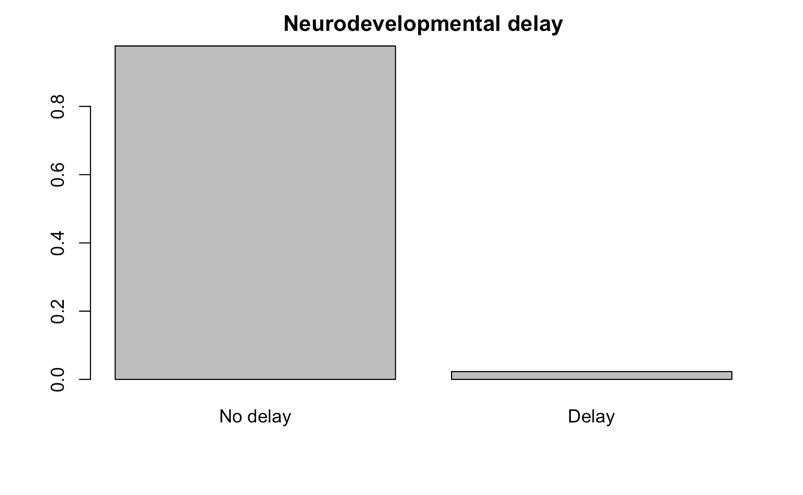 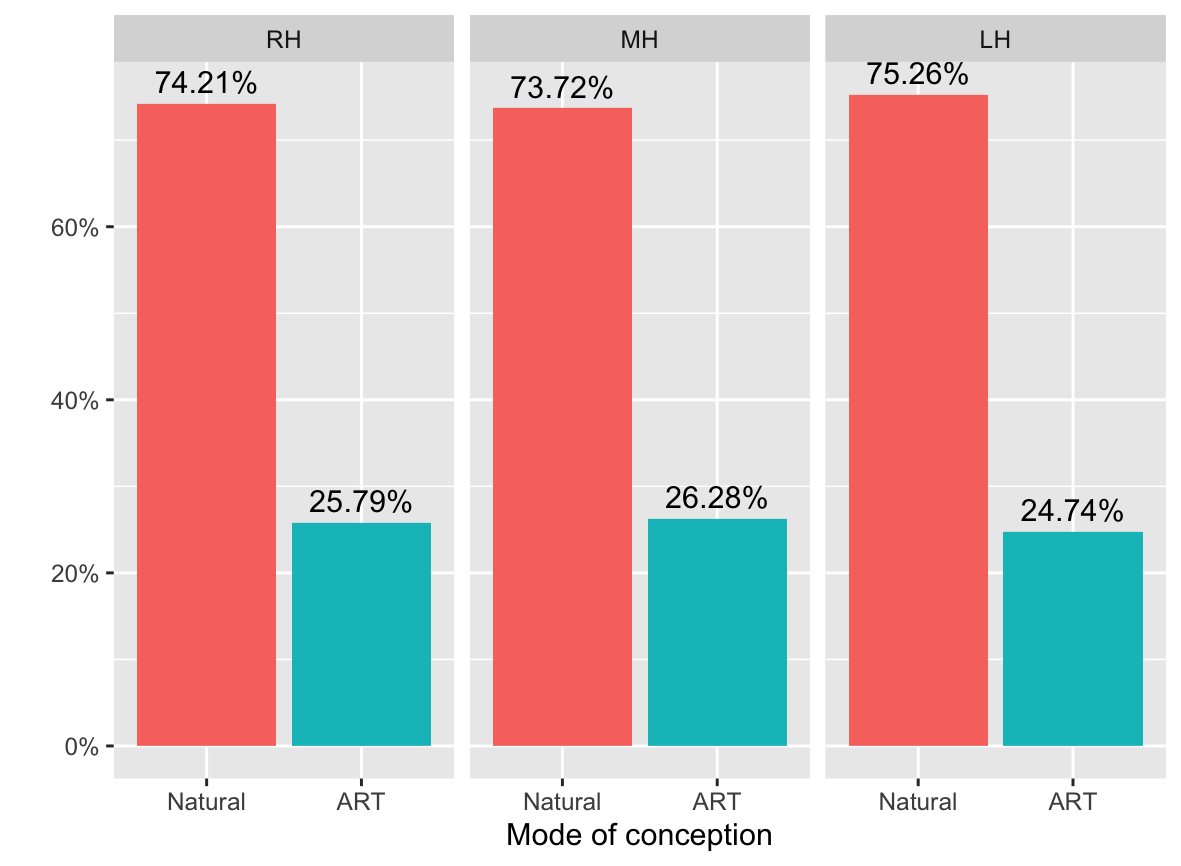 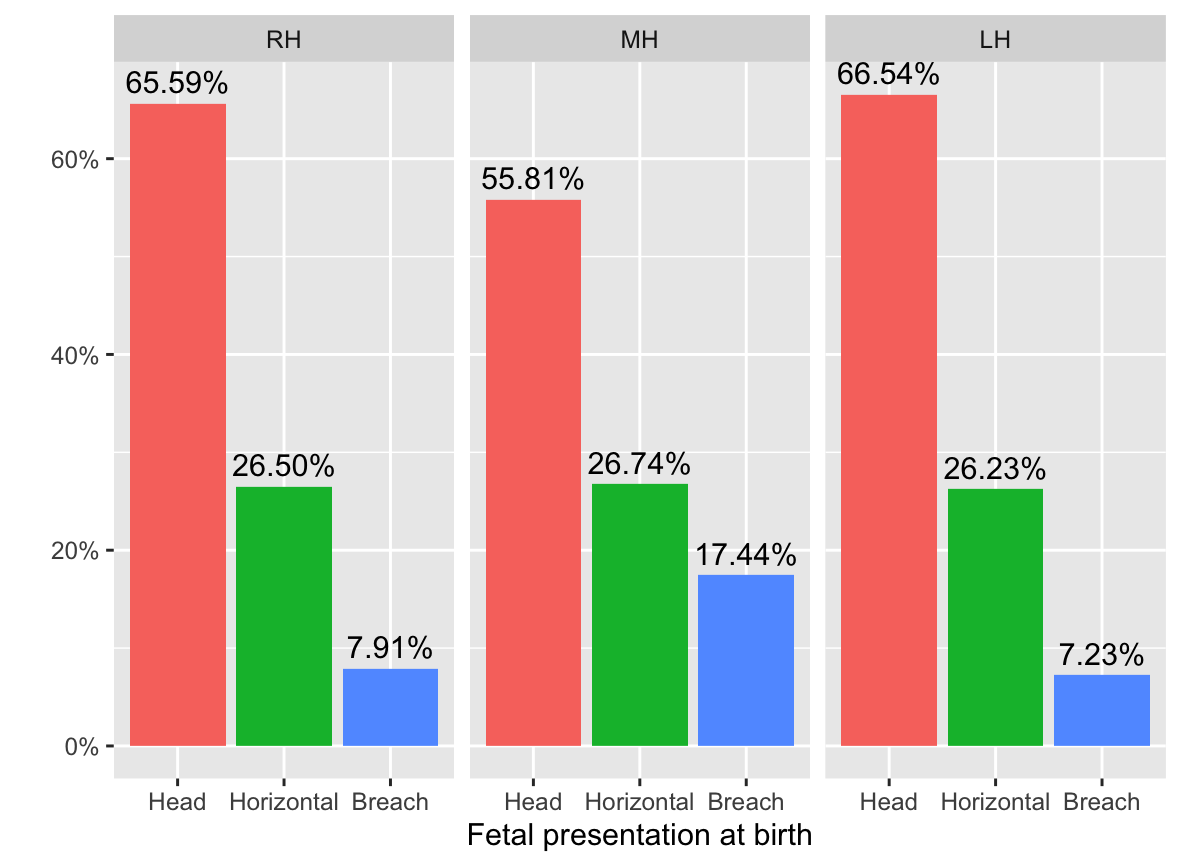 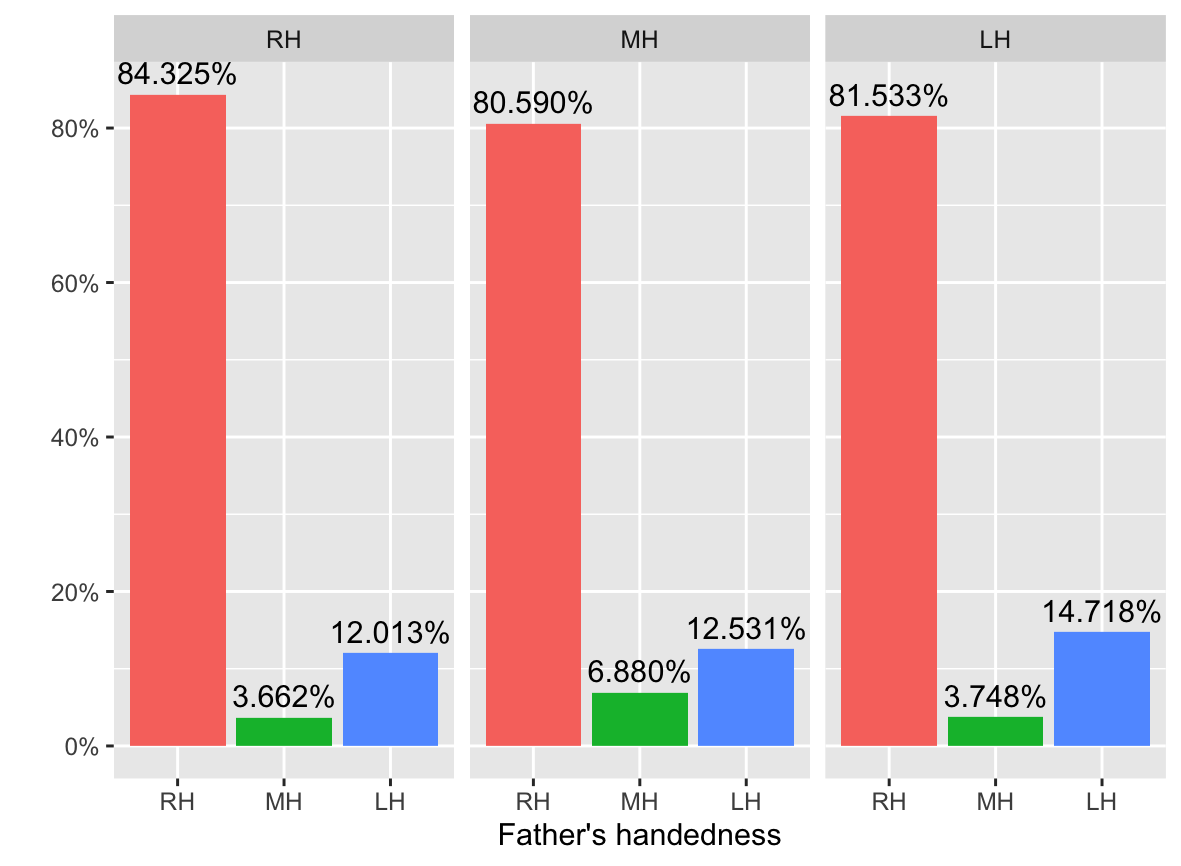 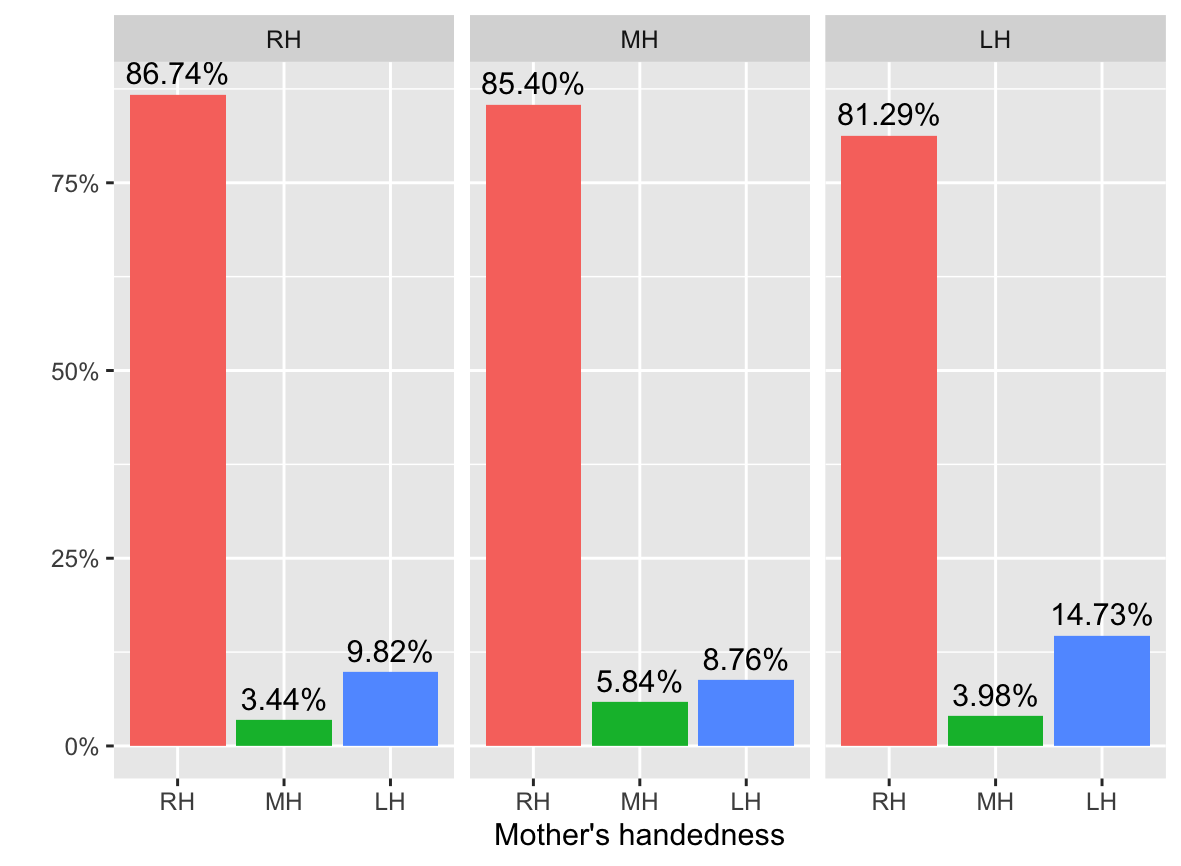 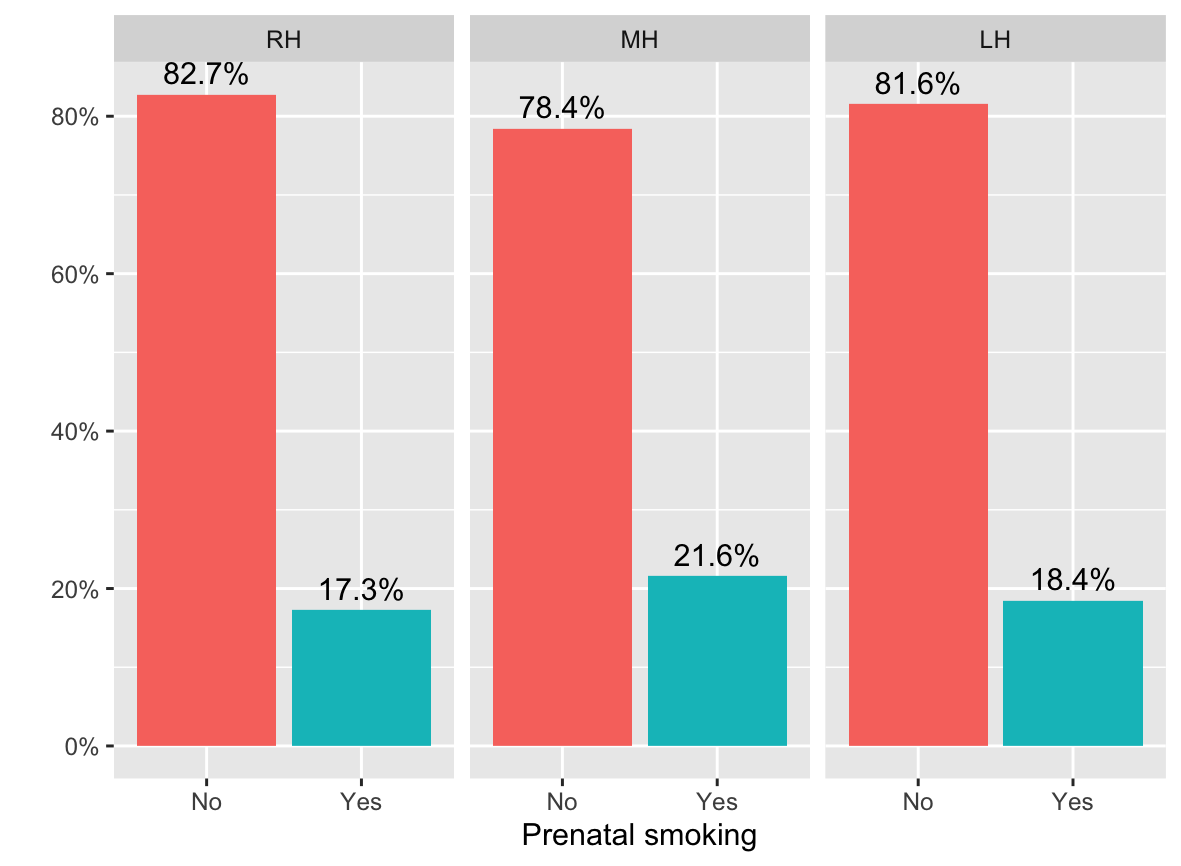 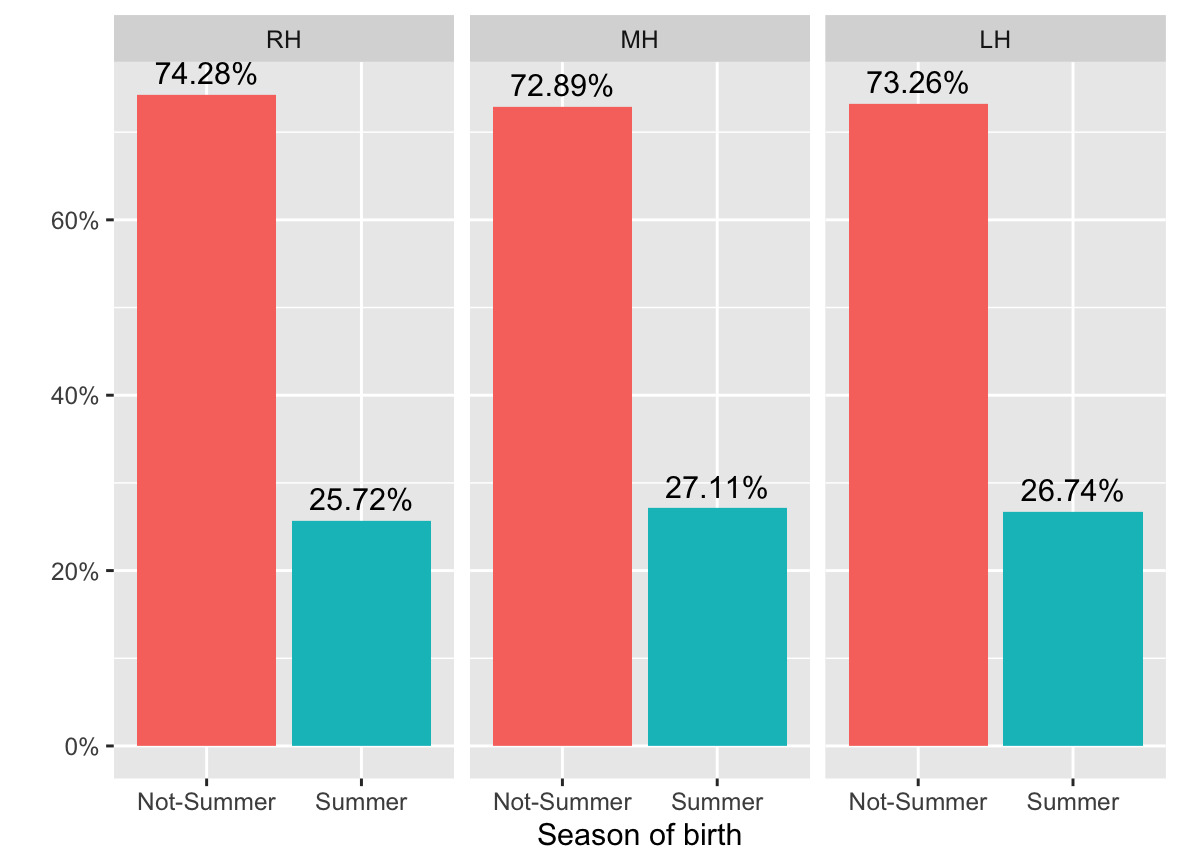 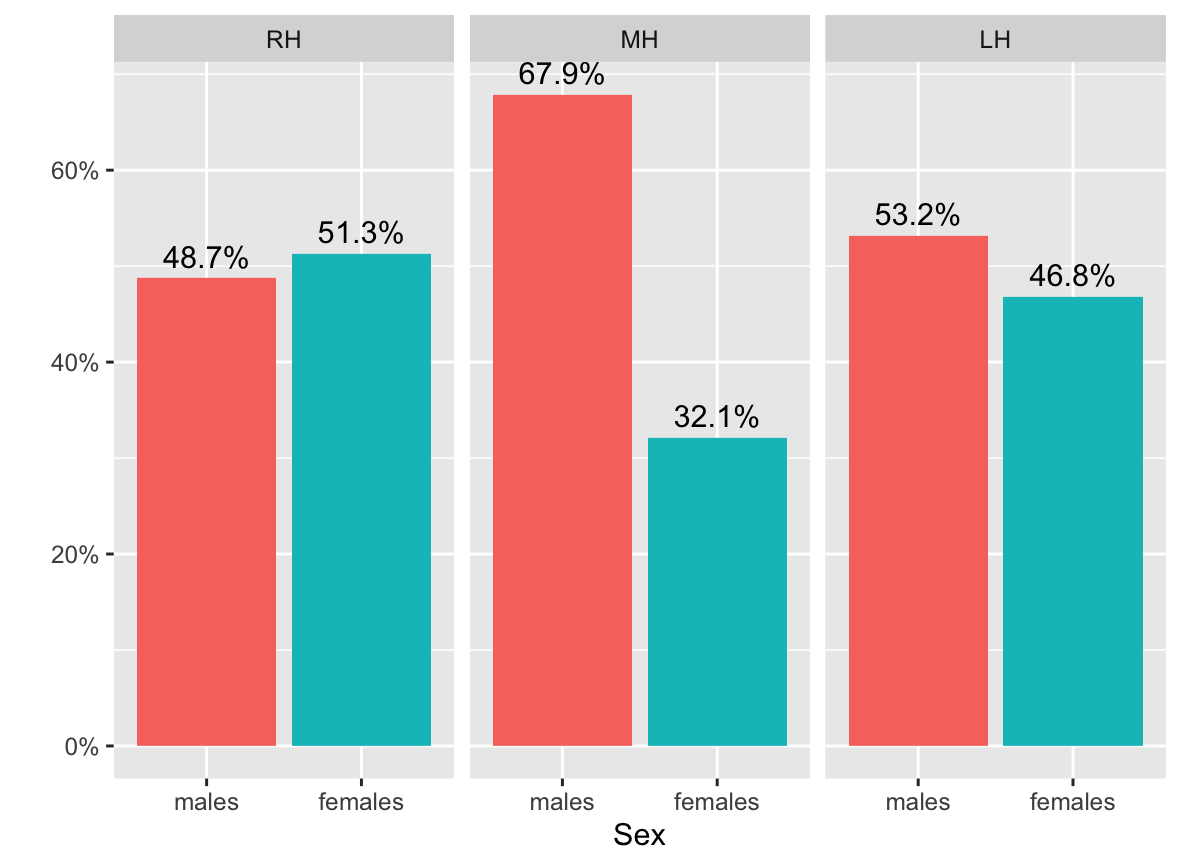 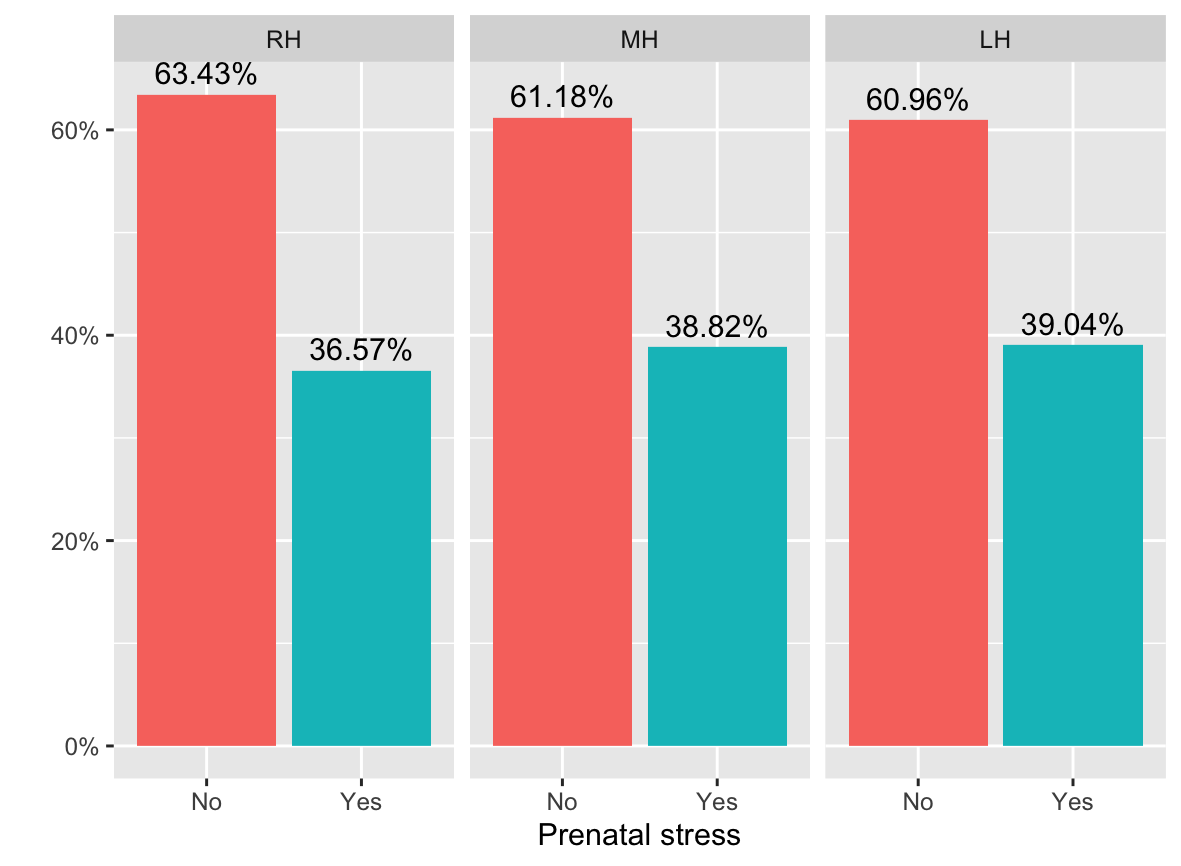 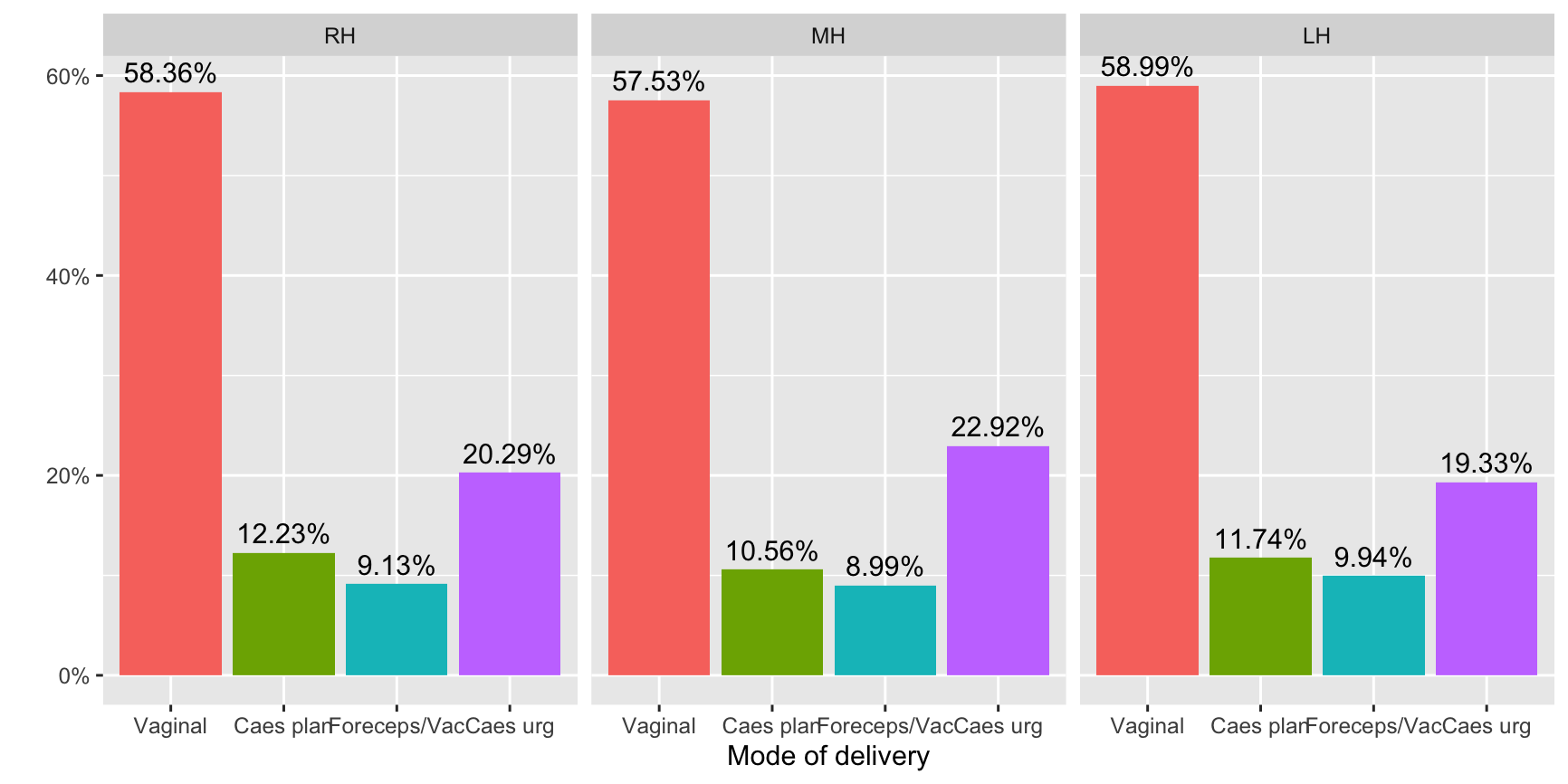 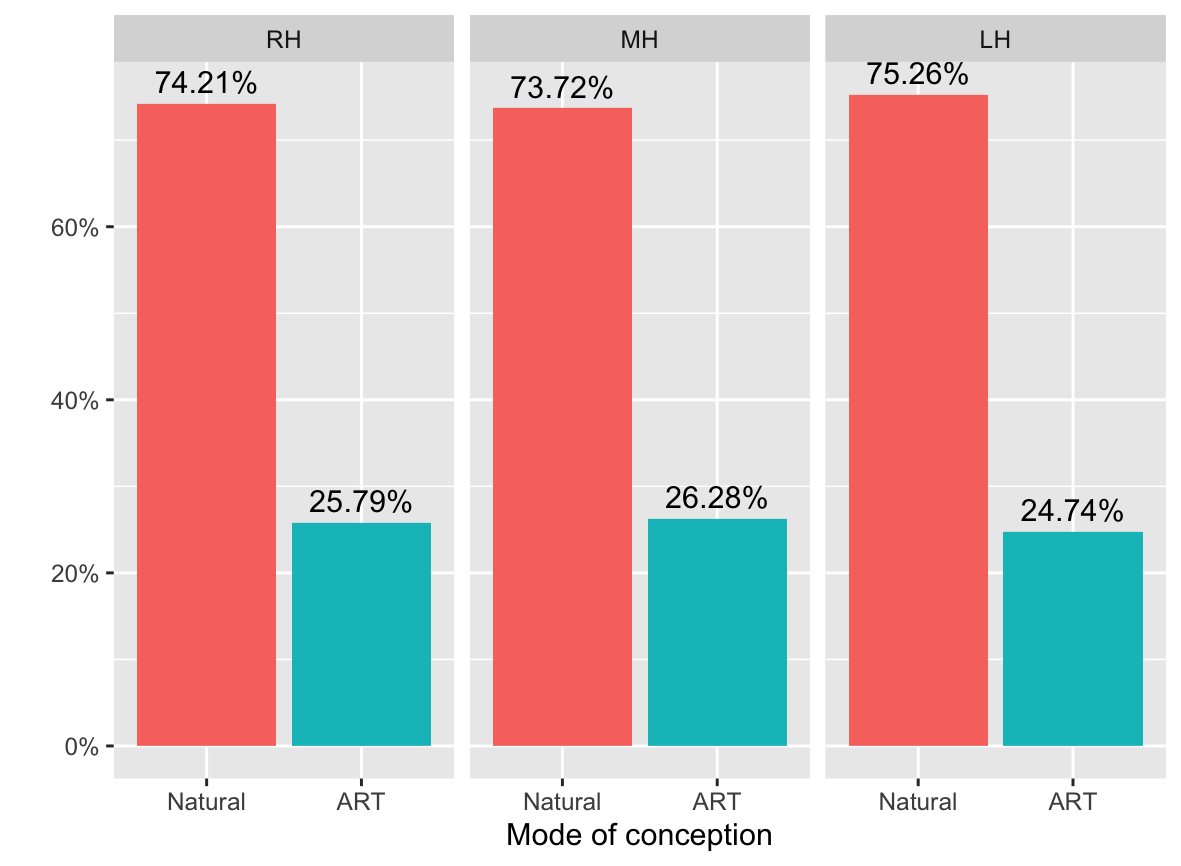 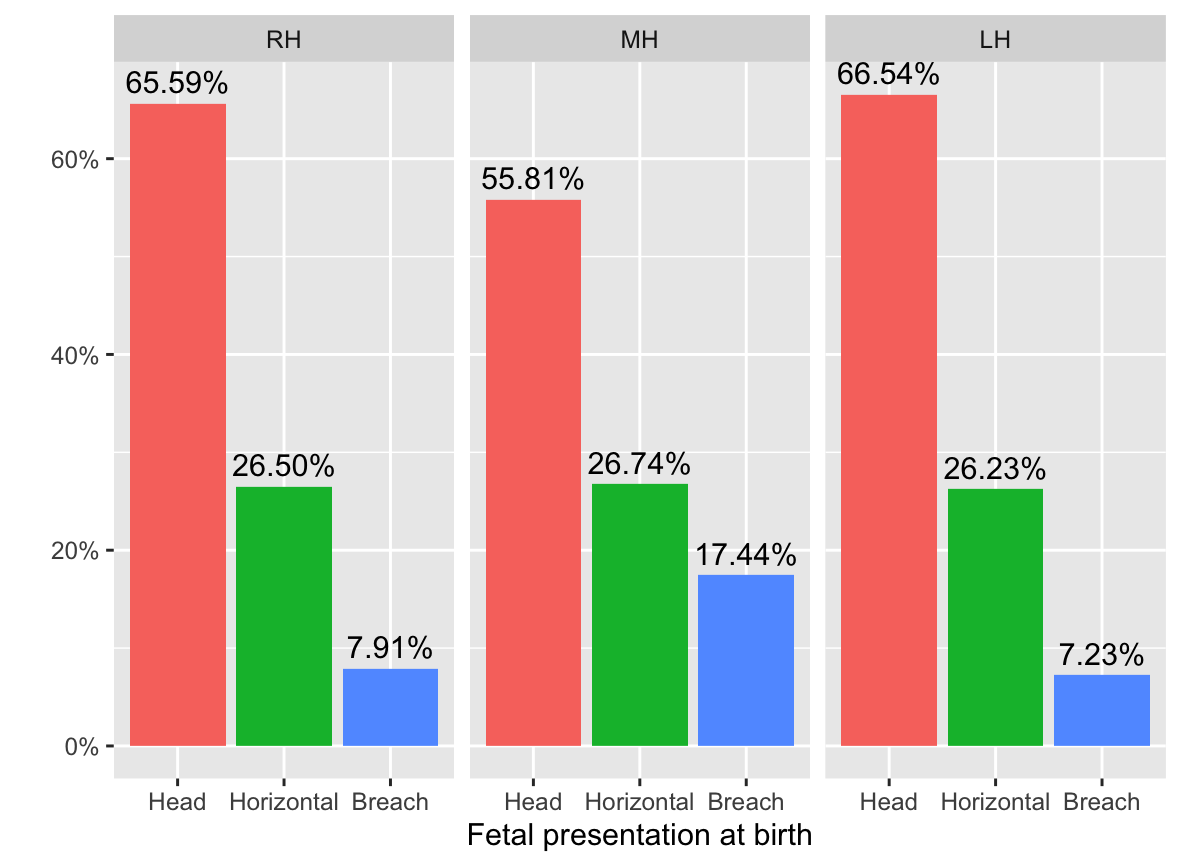 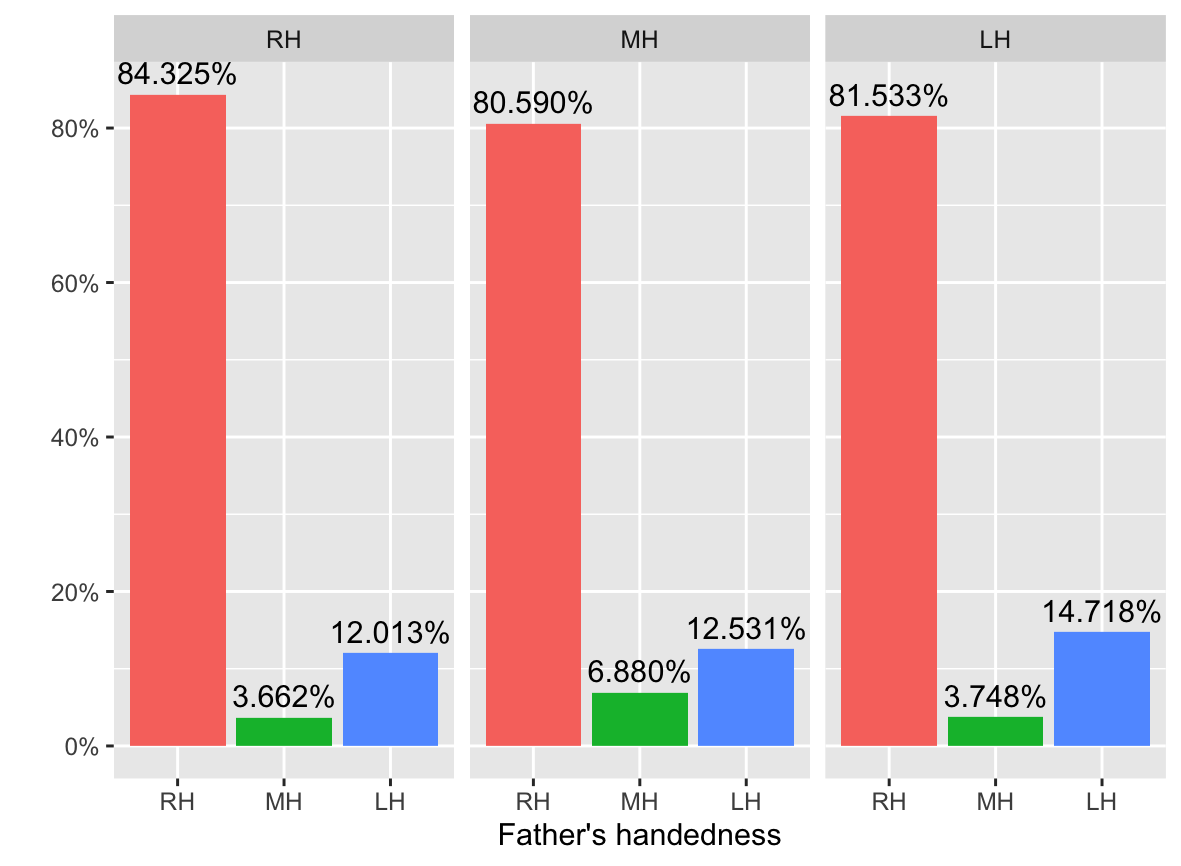 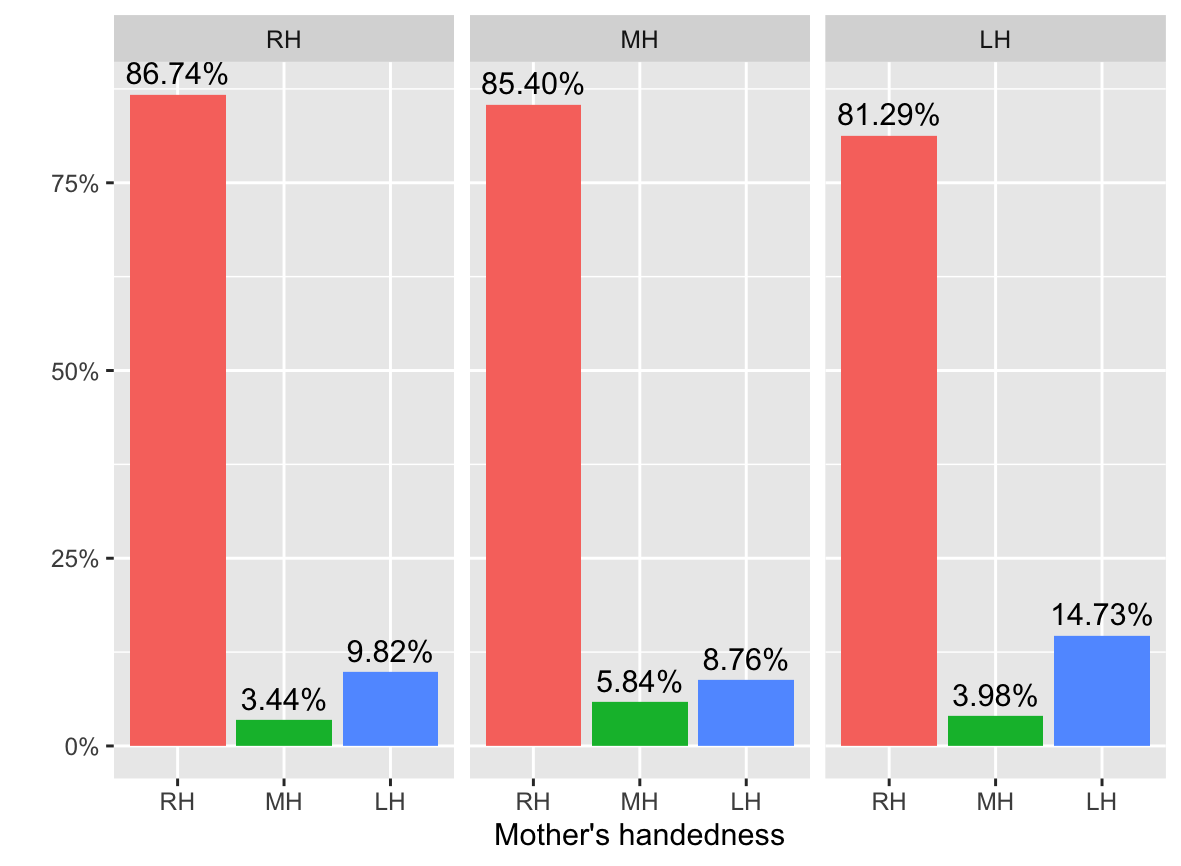 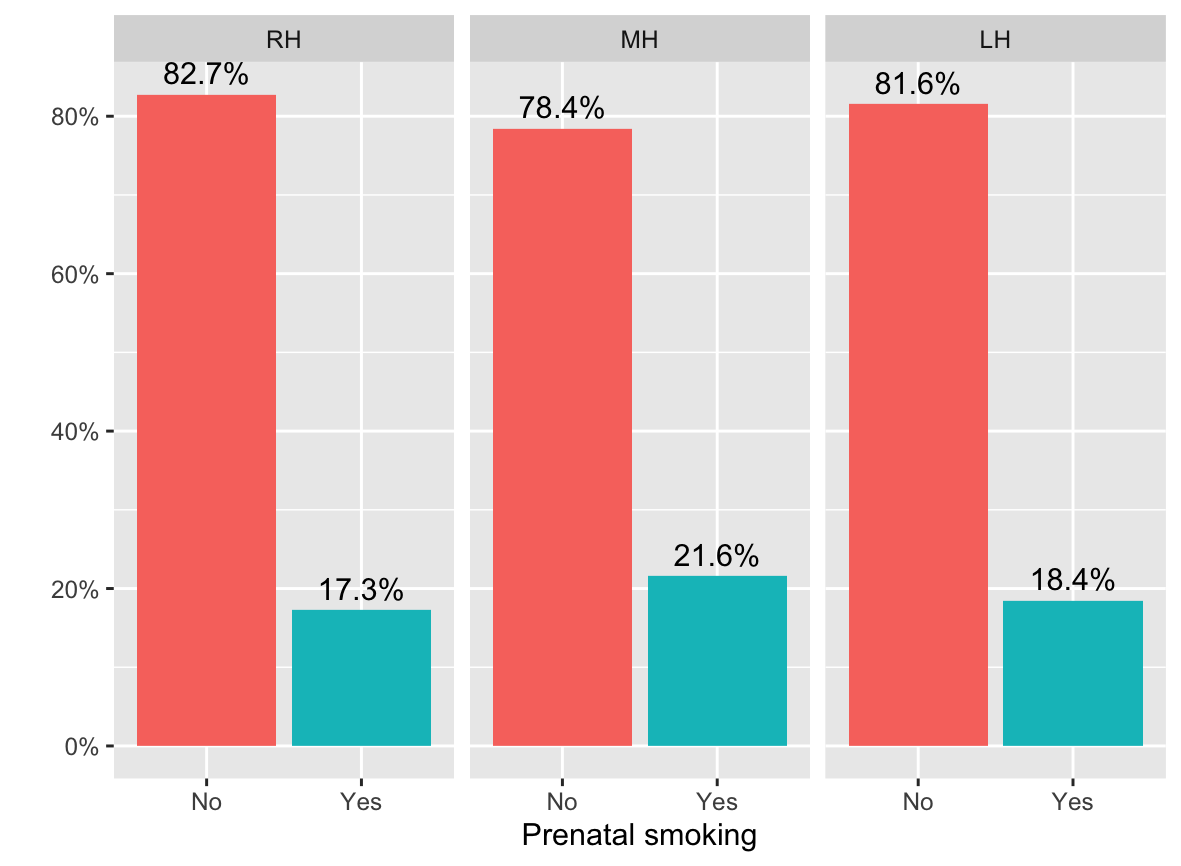 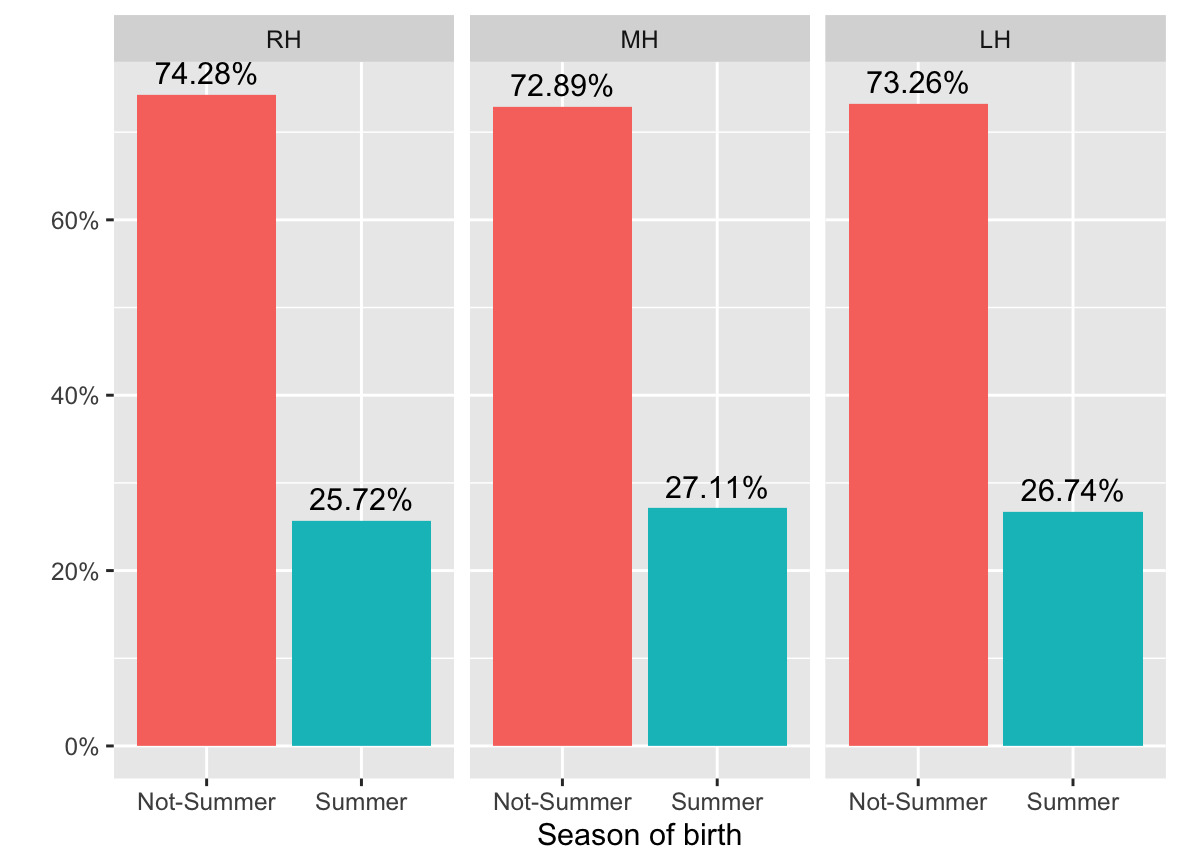 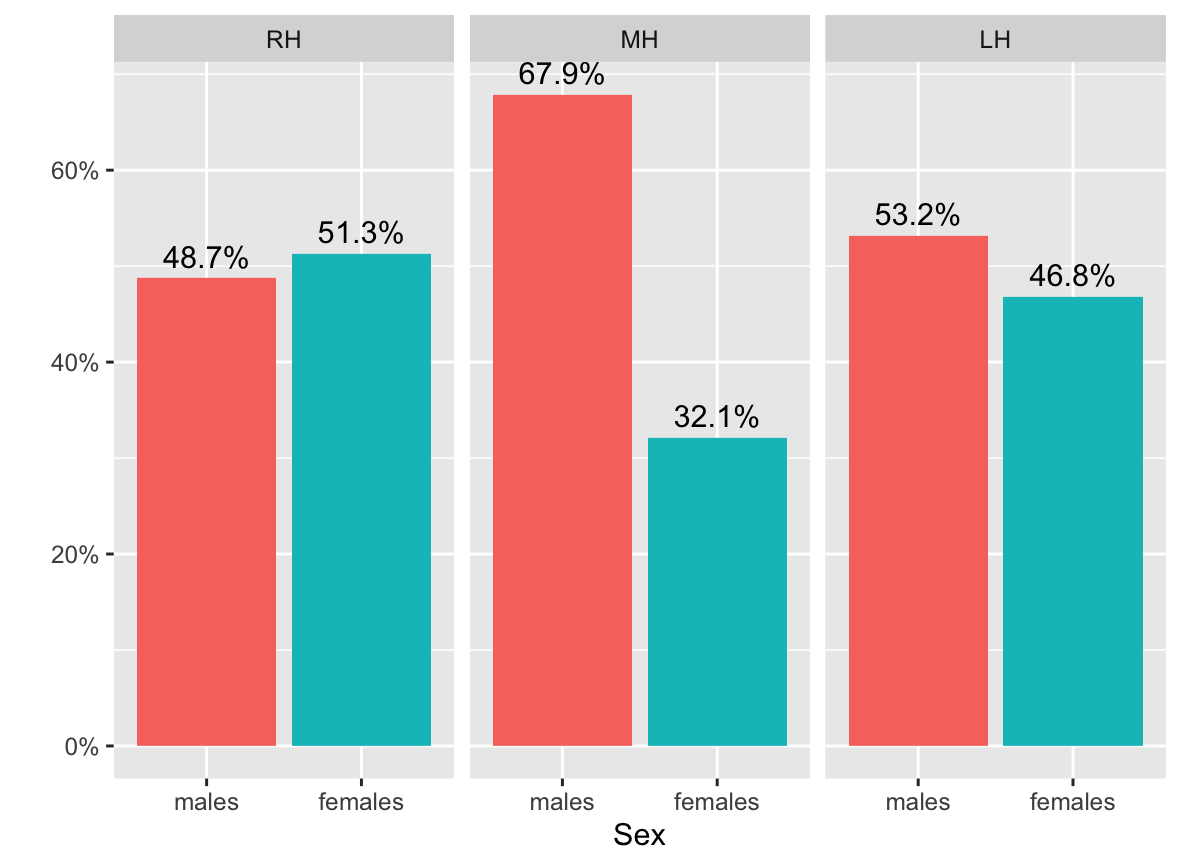 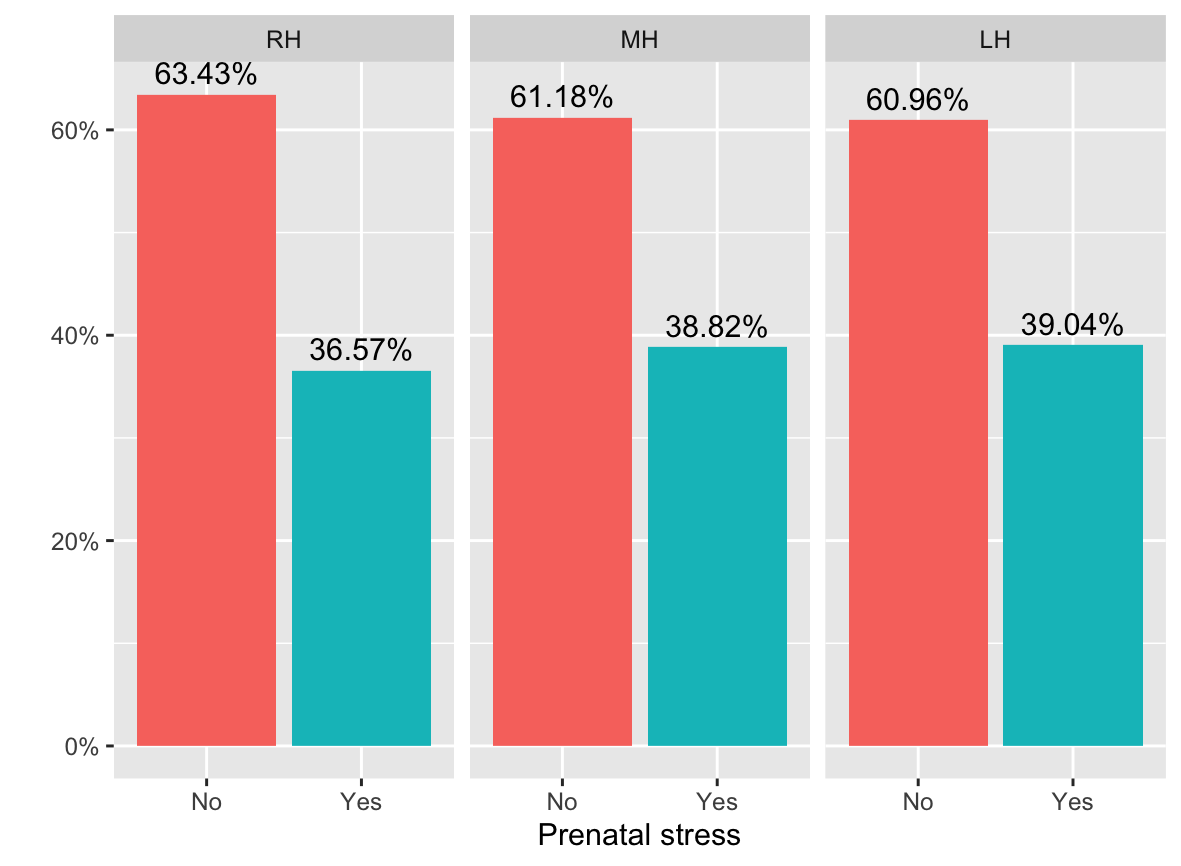 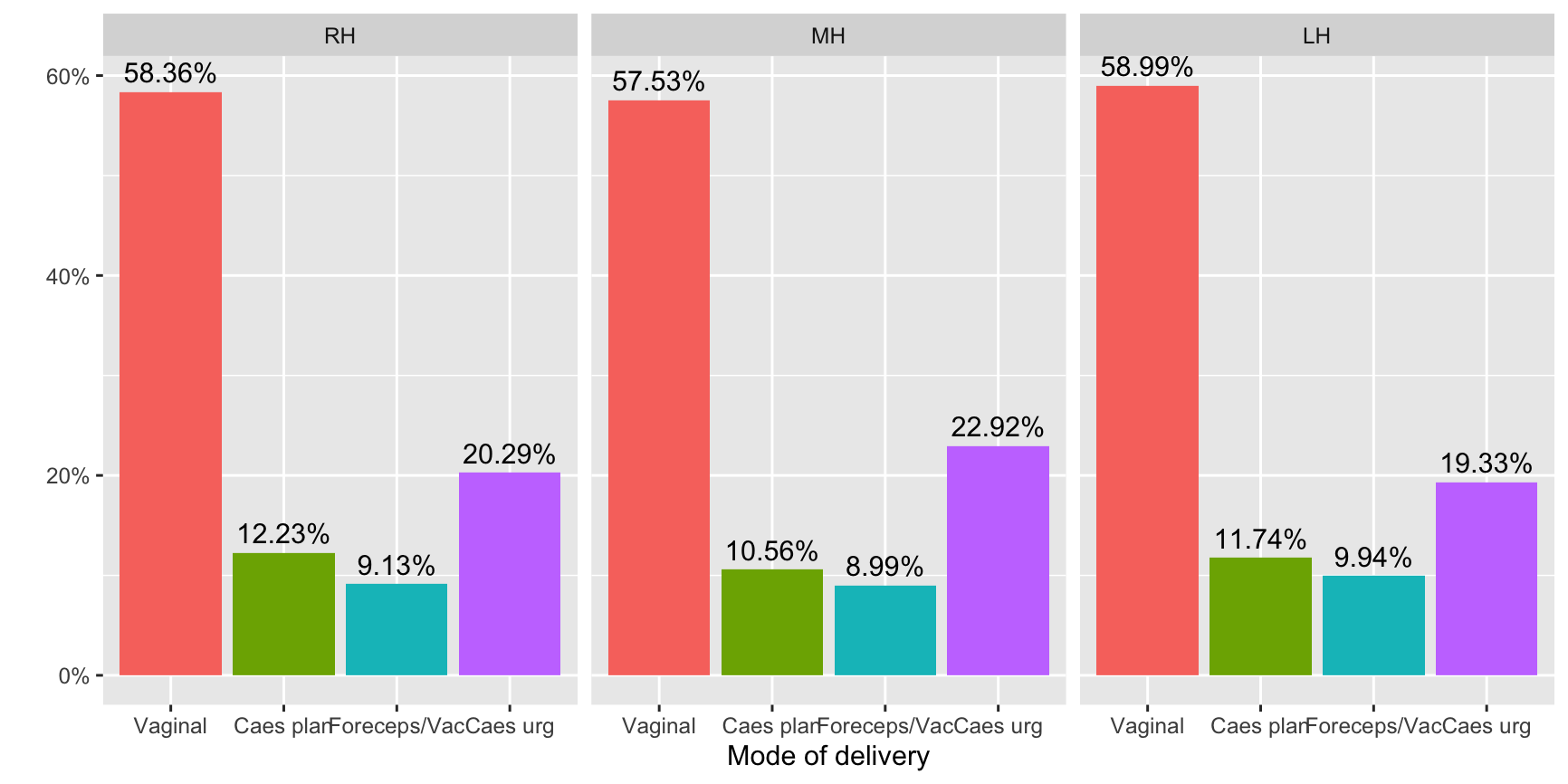 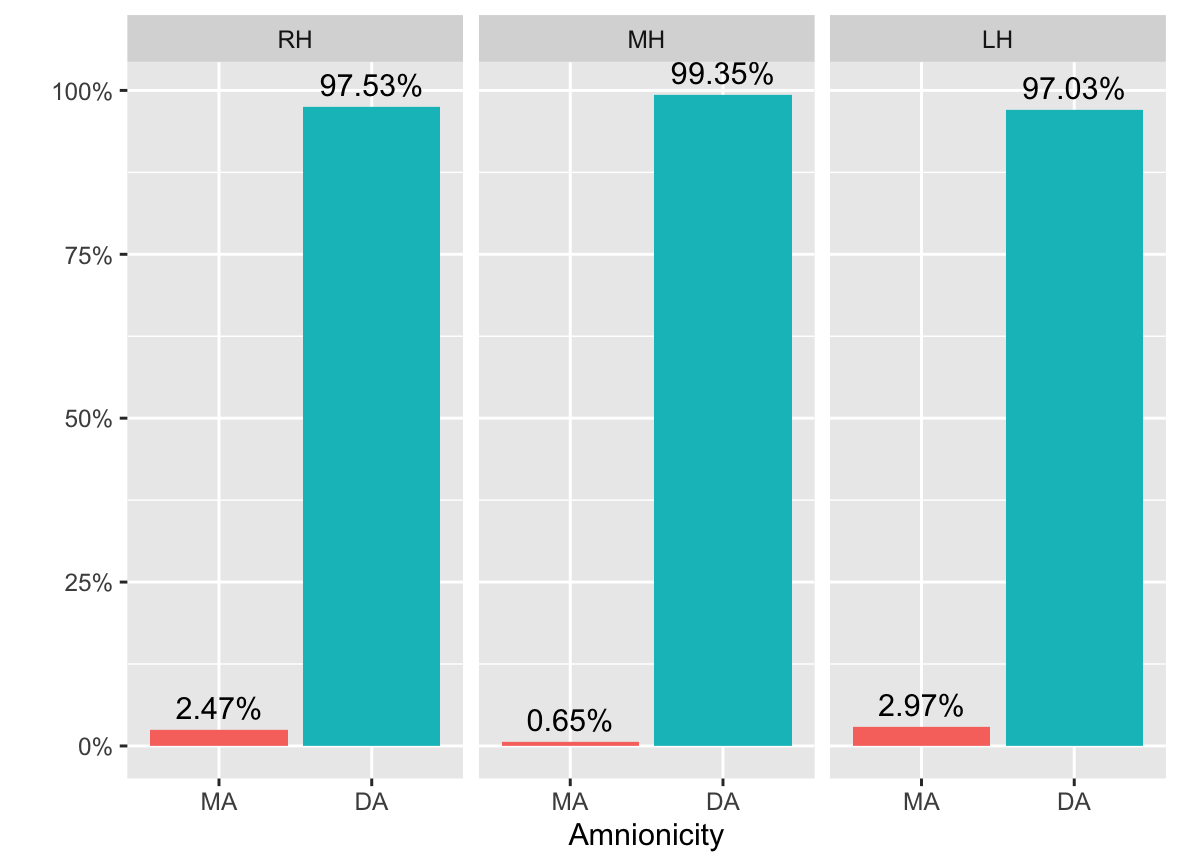 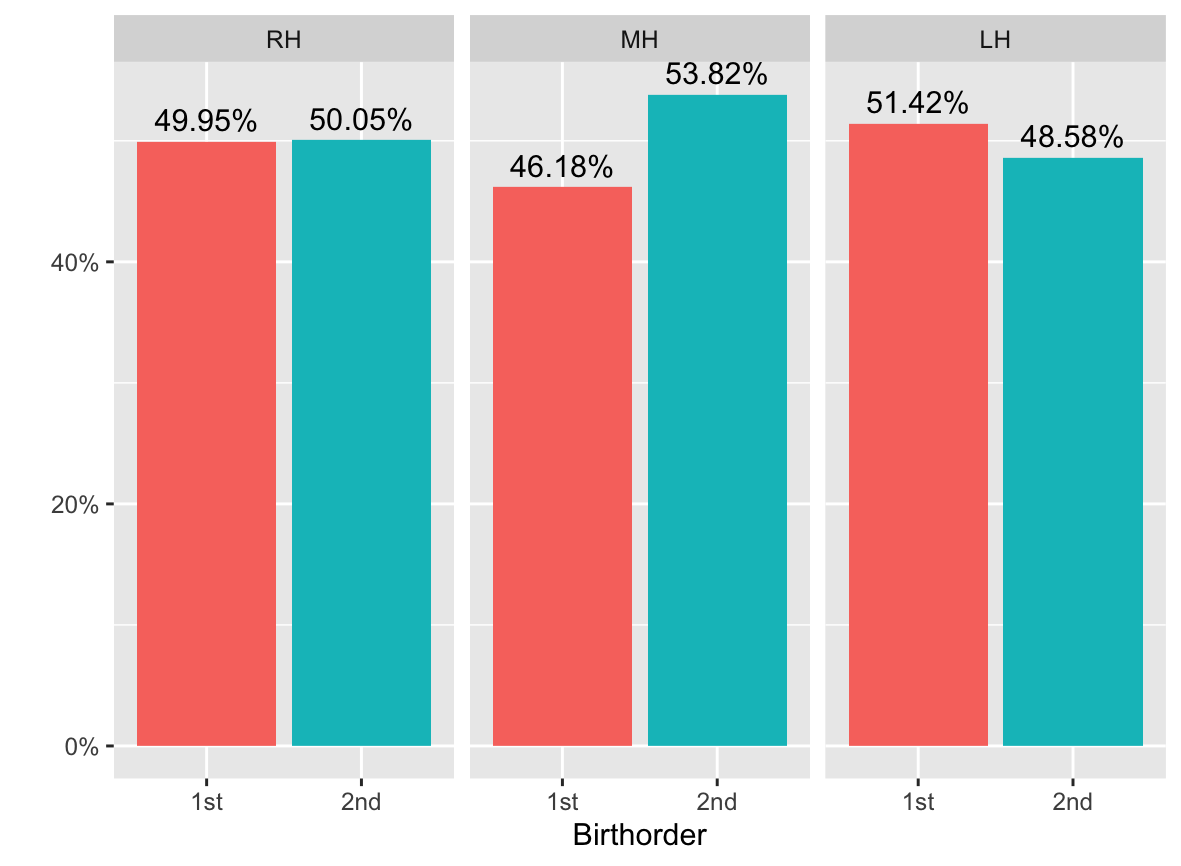 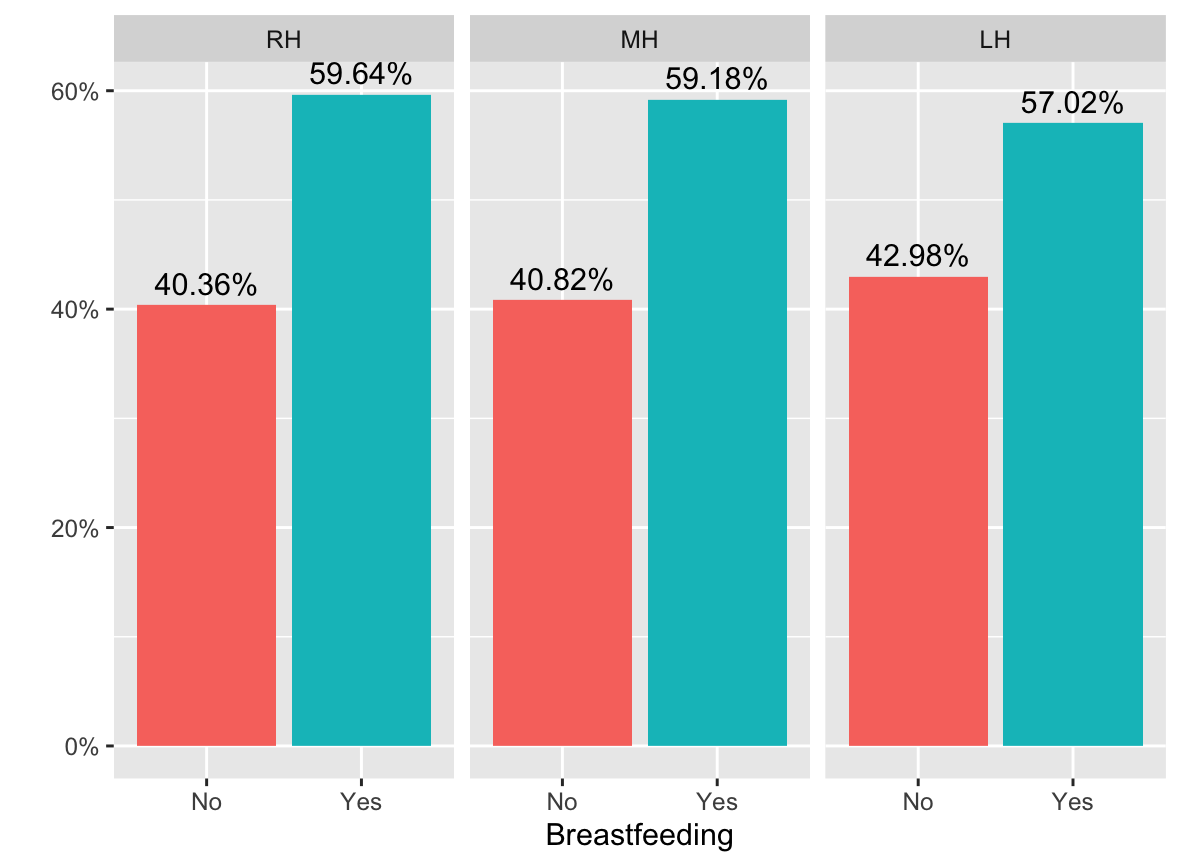 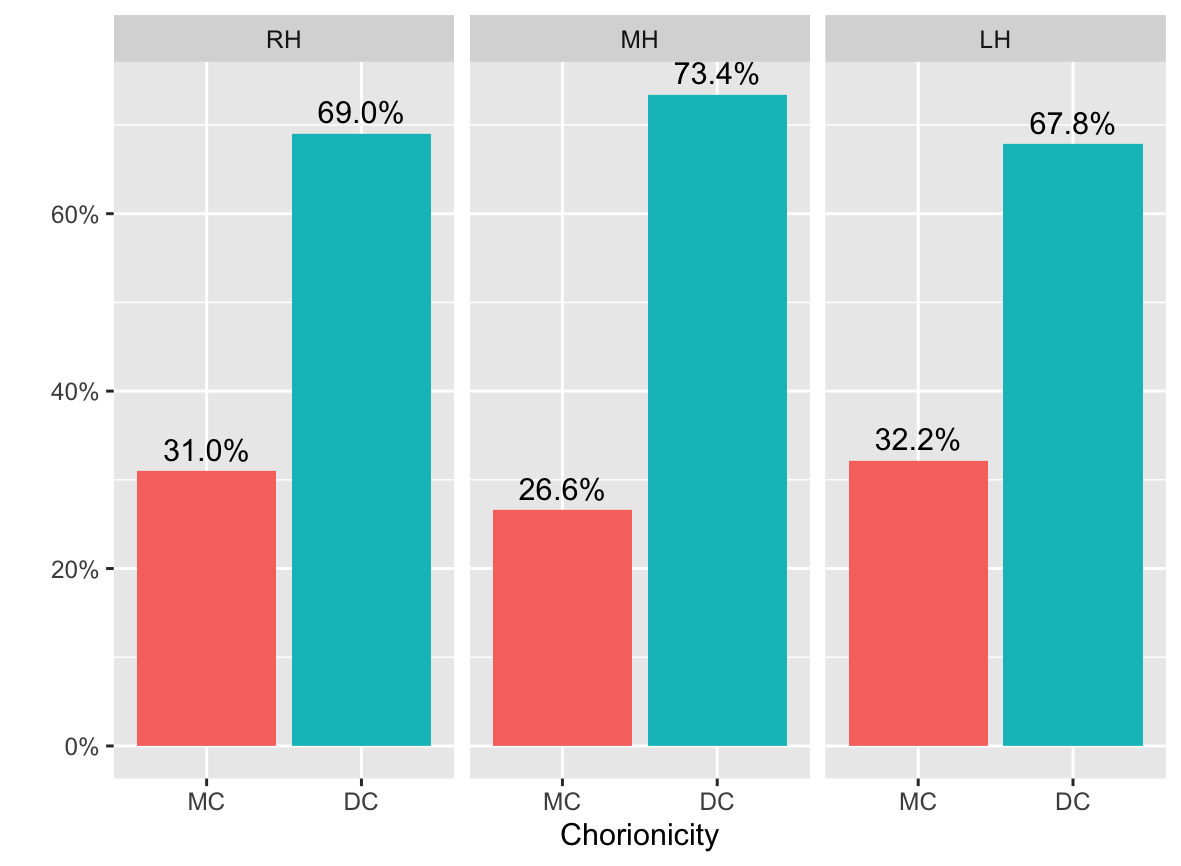 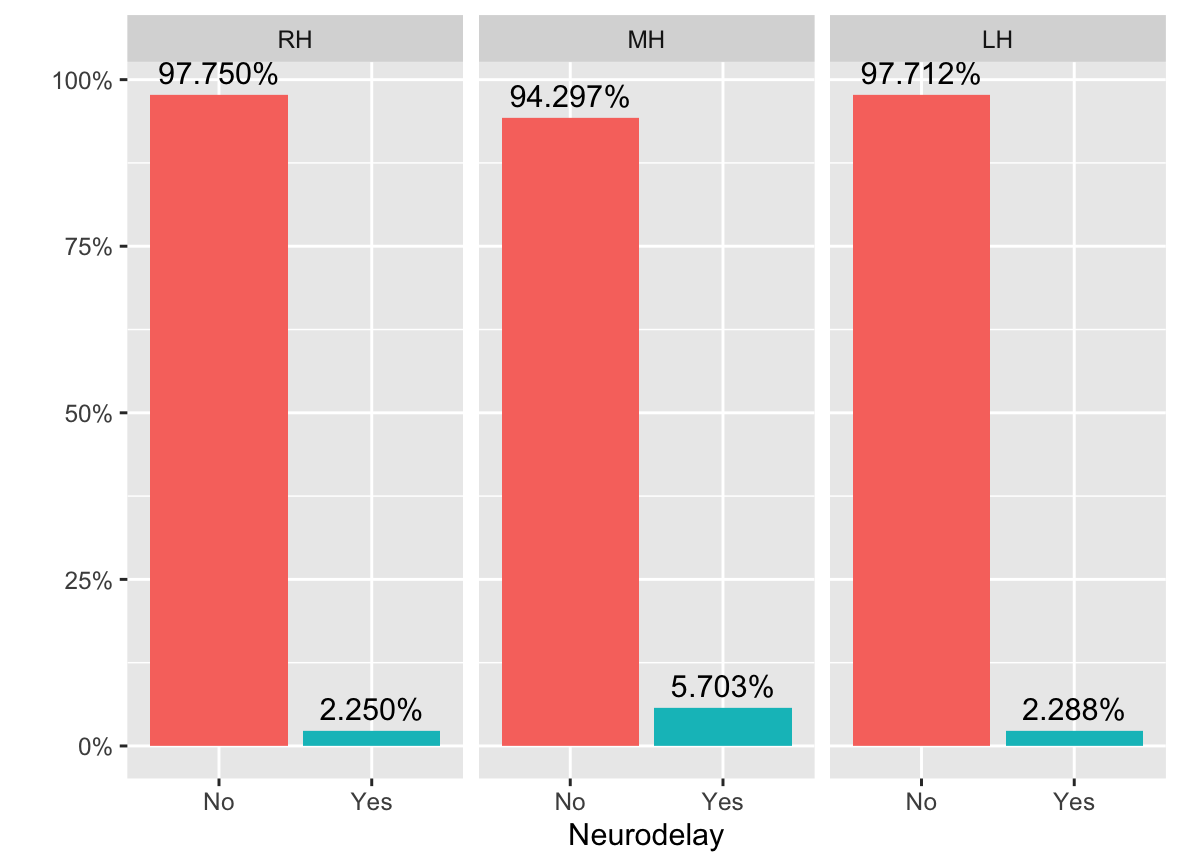 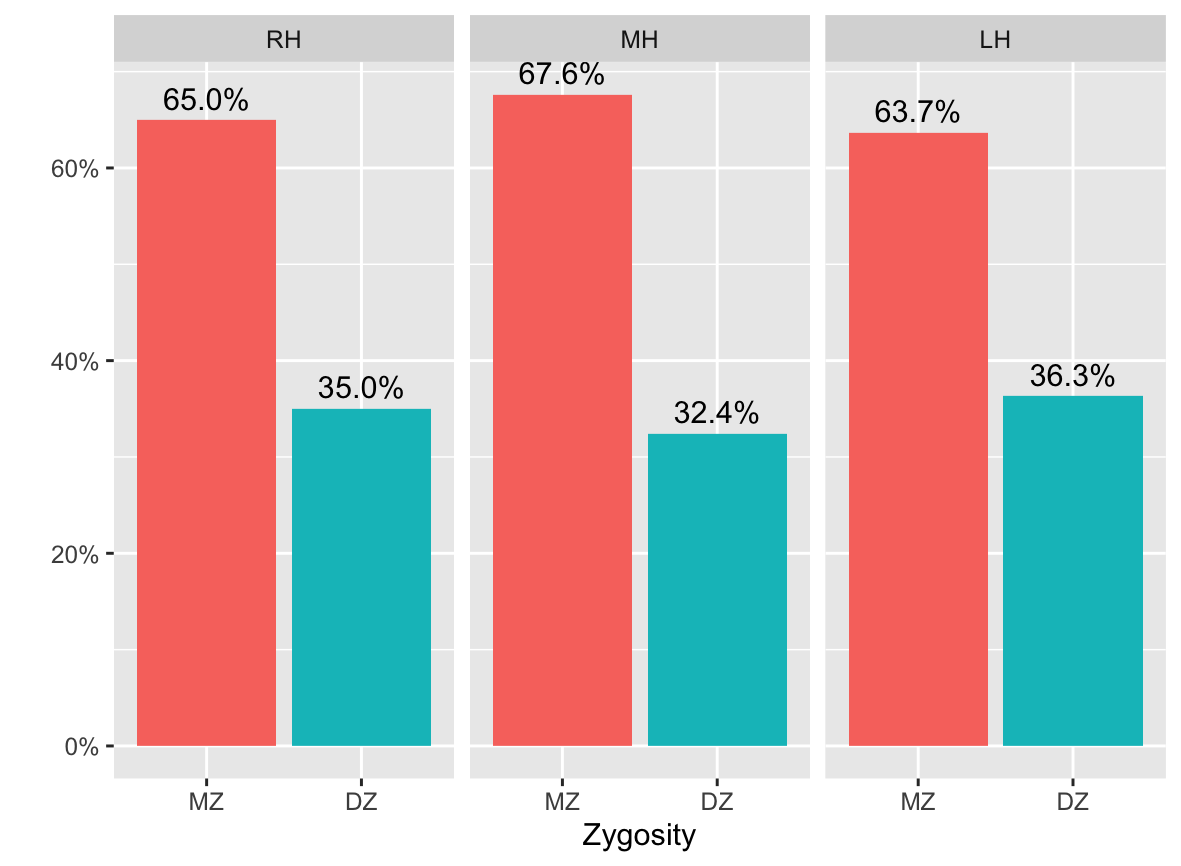 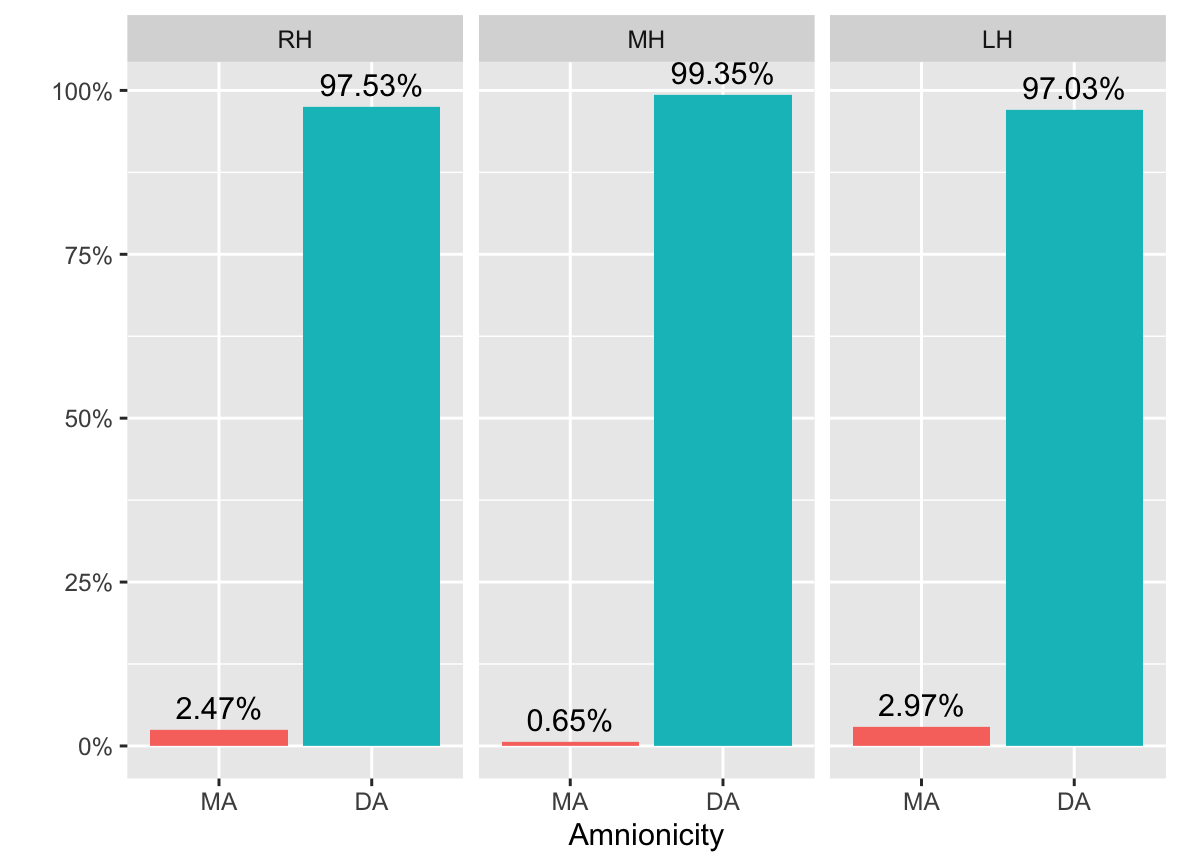 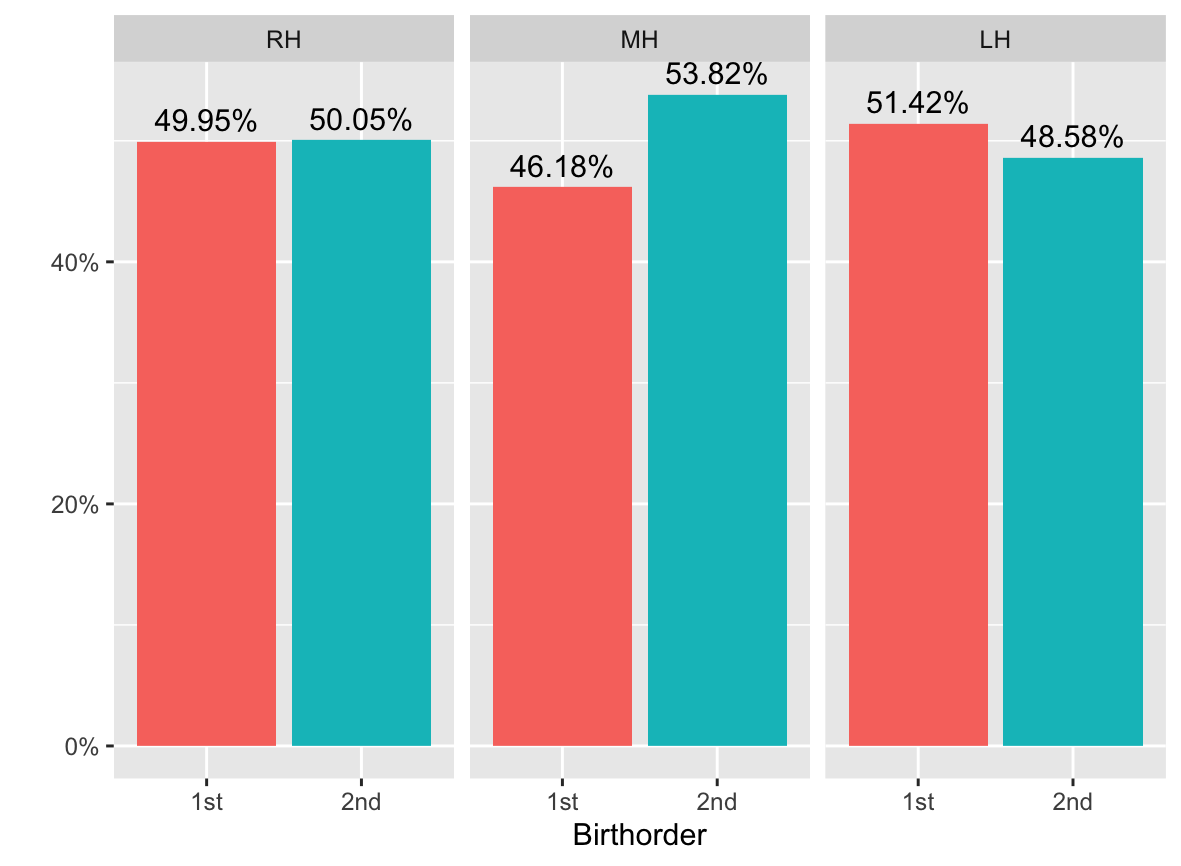 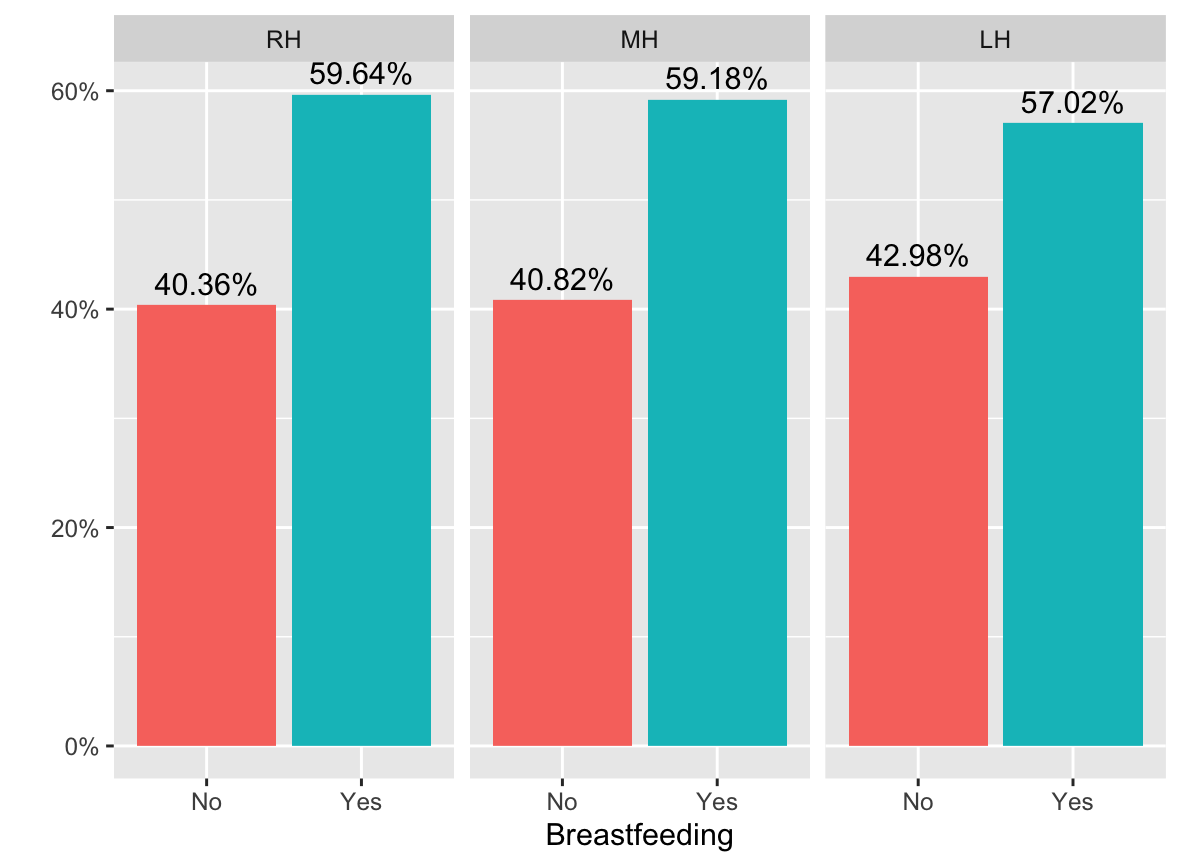 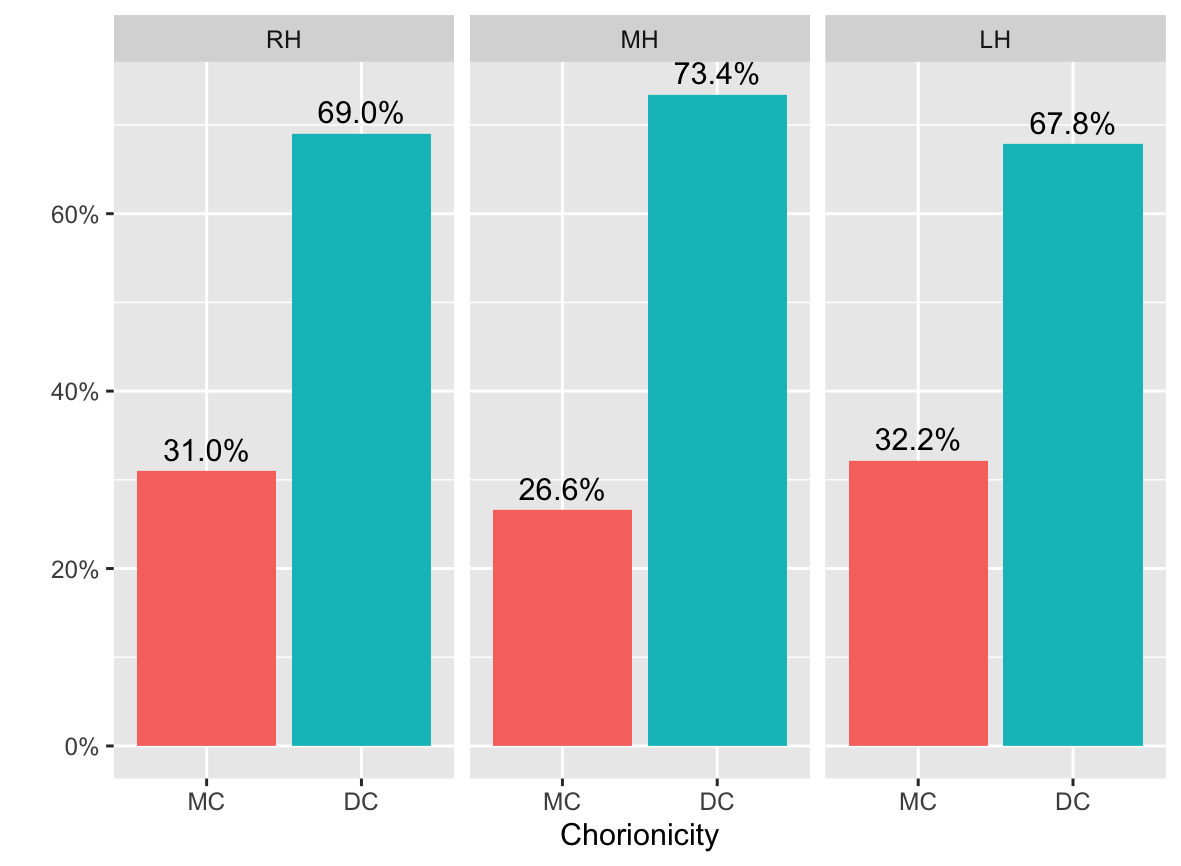 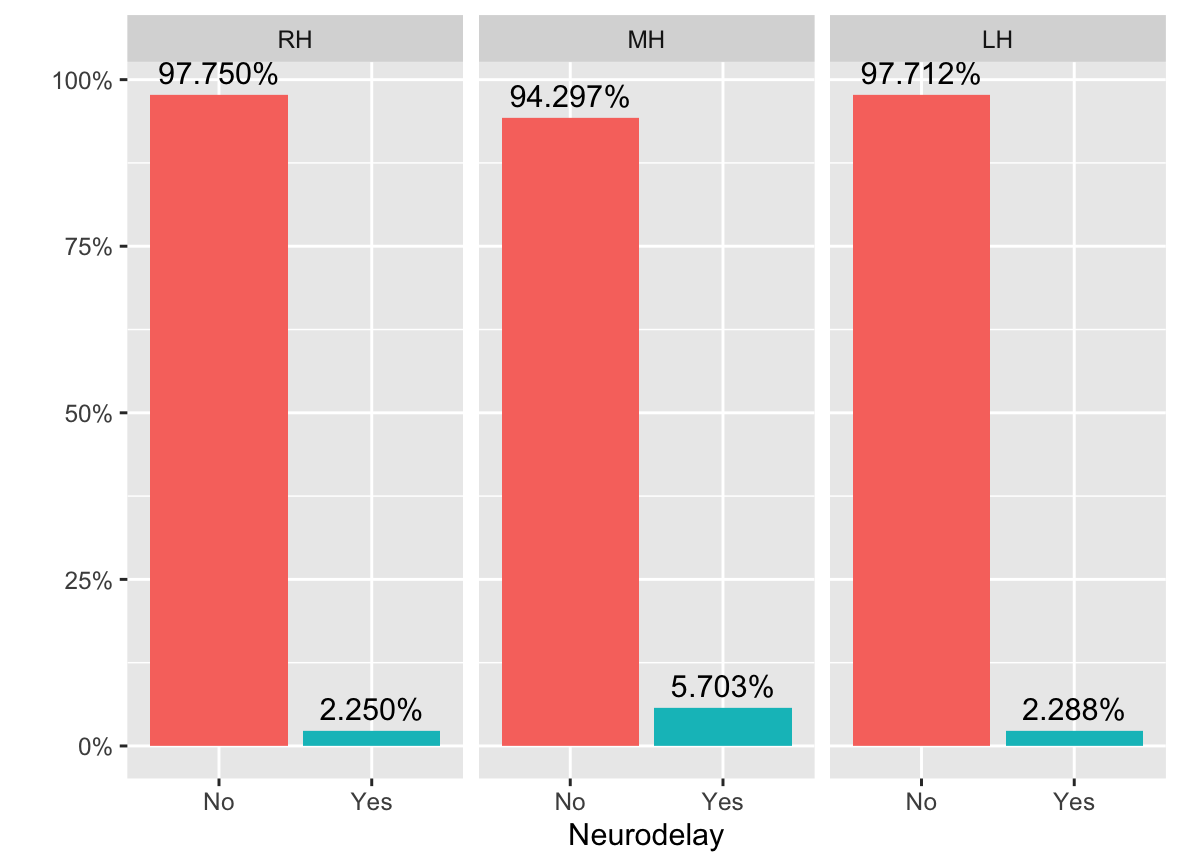 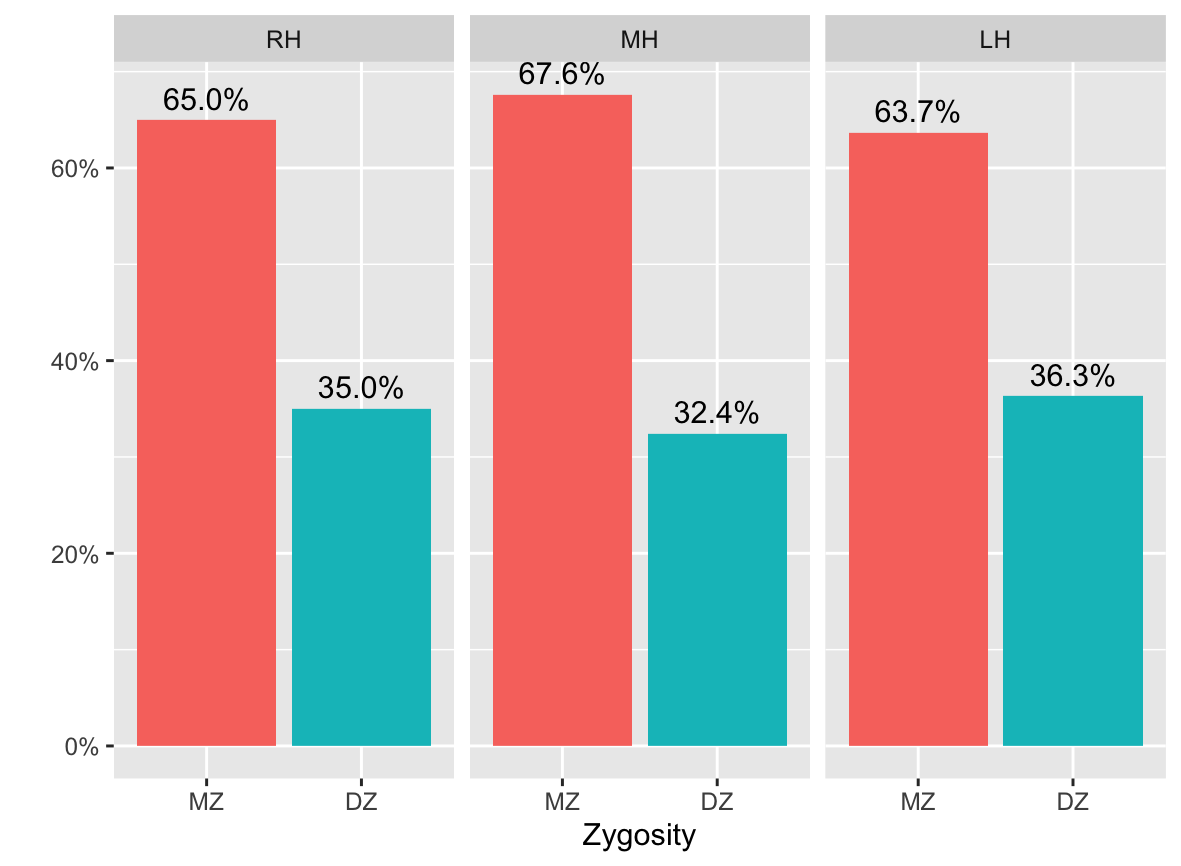 Supplementary Figure 1. Frequencies in categorical early life characteristics in right-handed (RH), mixed-handed (MH) and left-handed (LH) children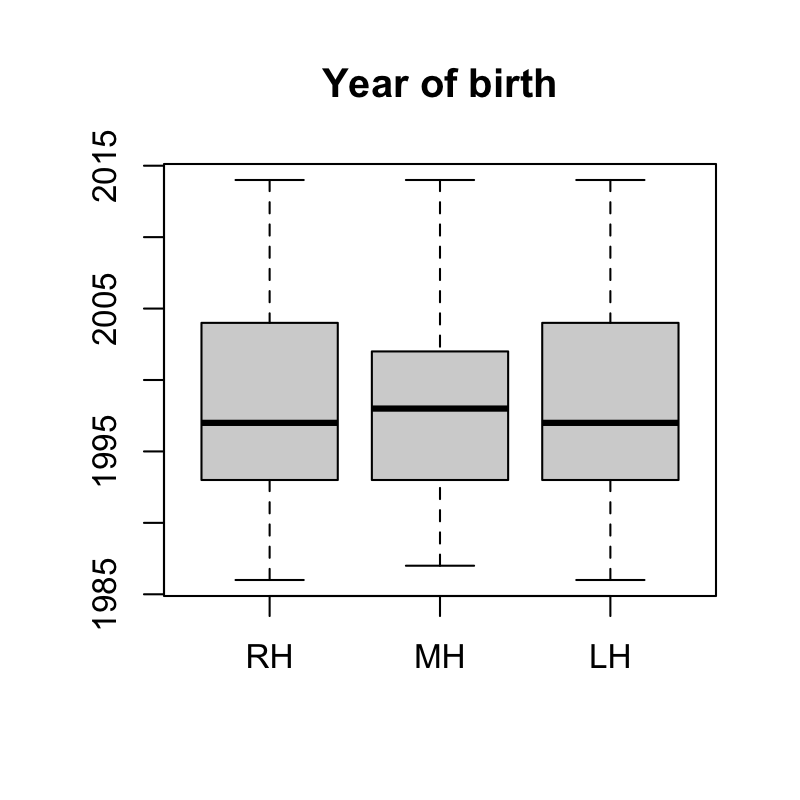 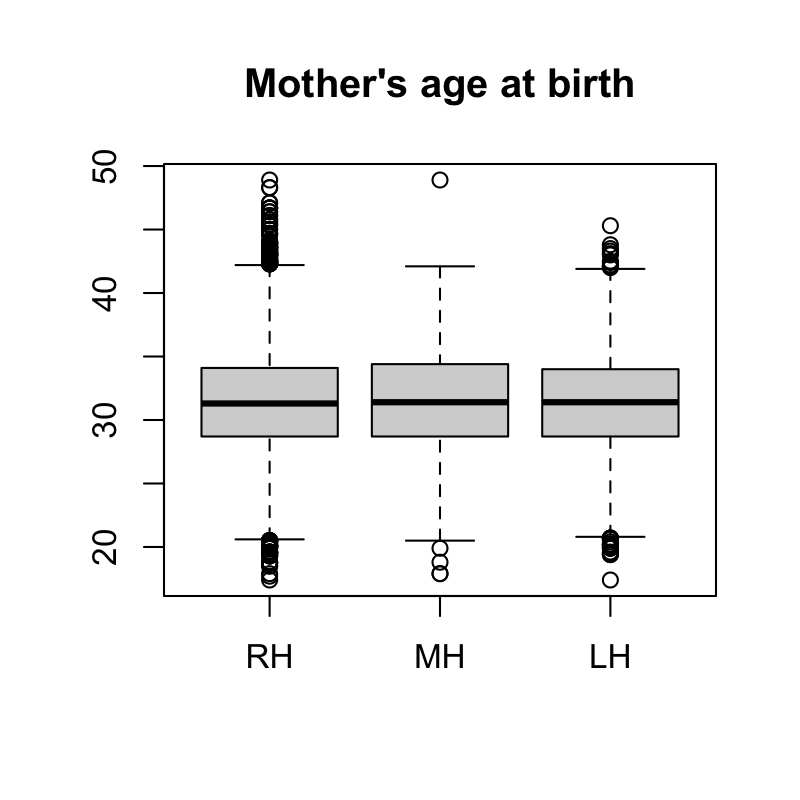 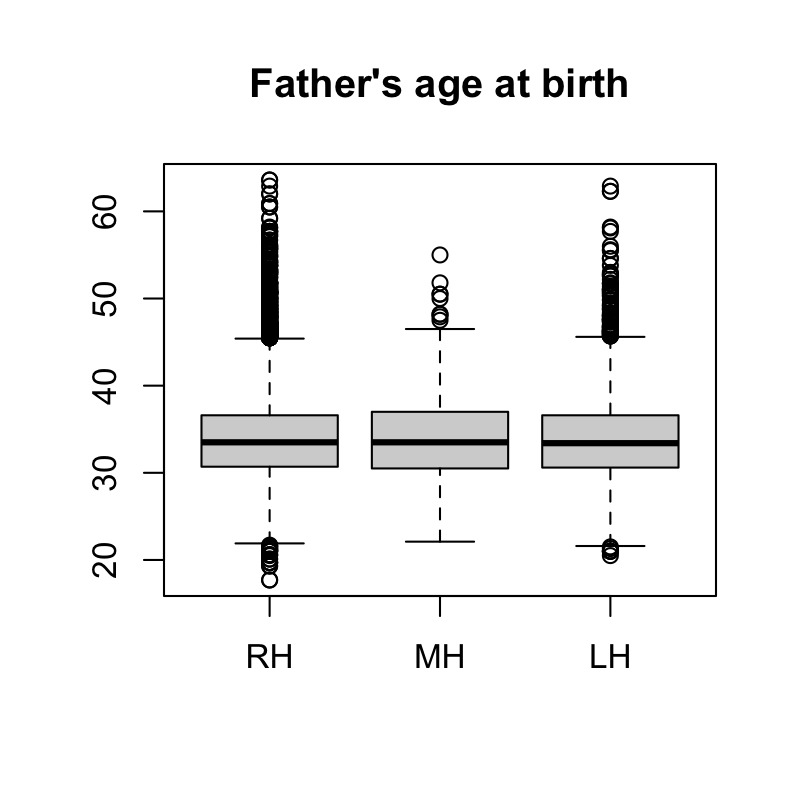 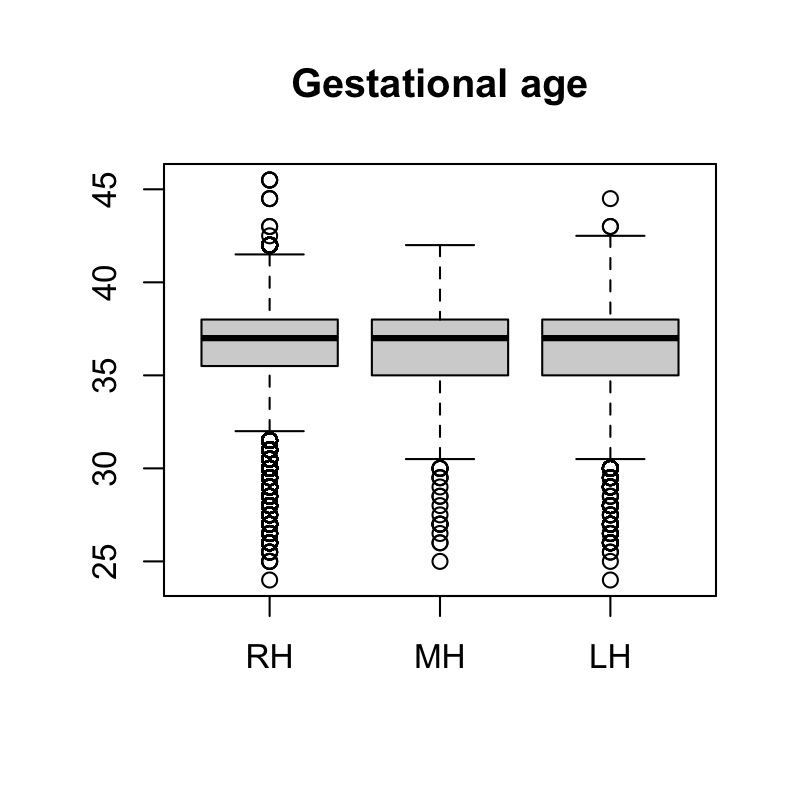 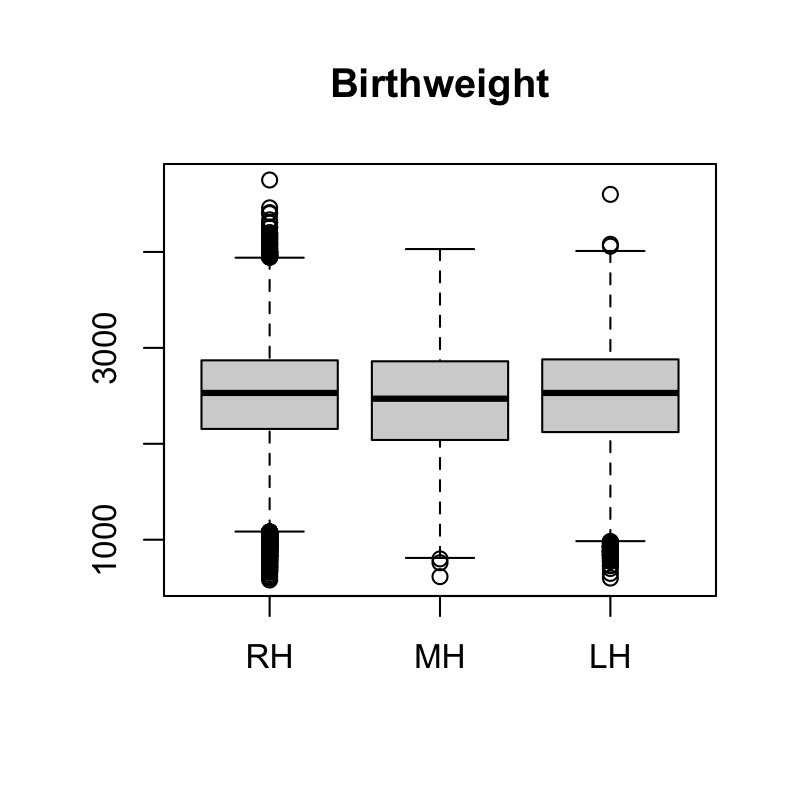 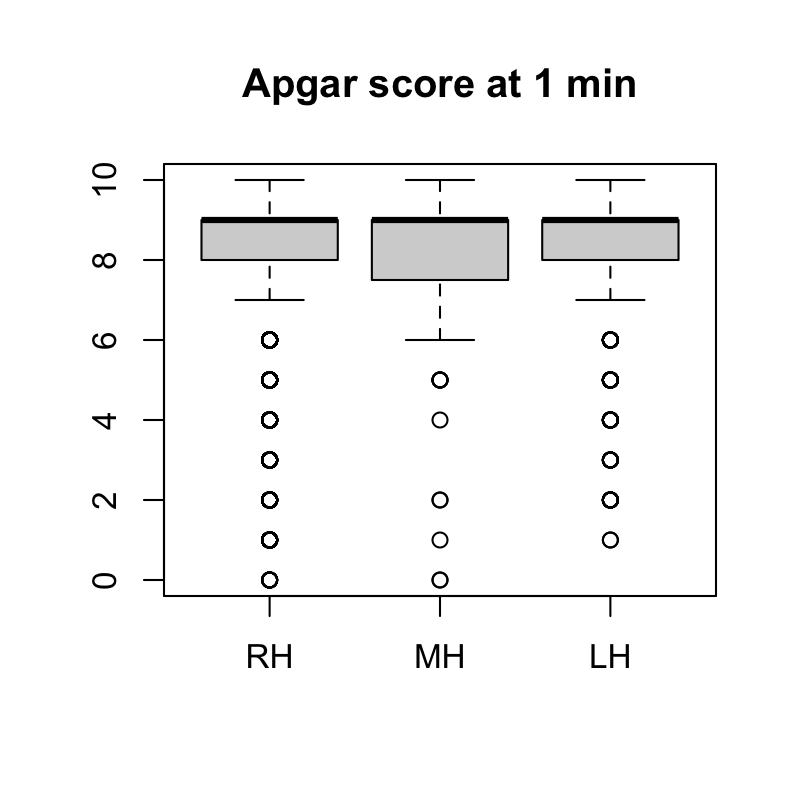 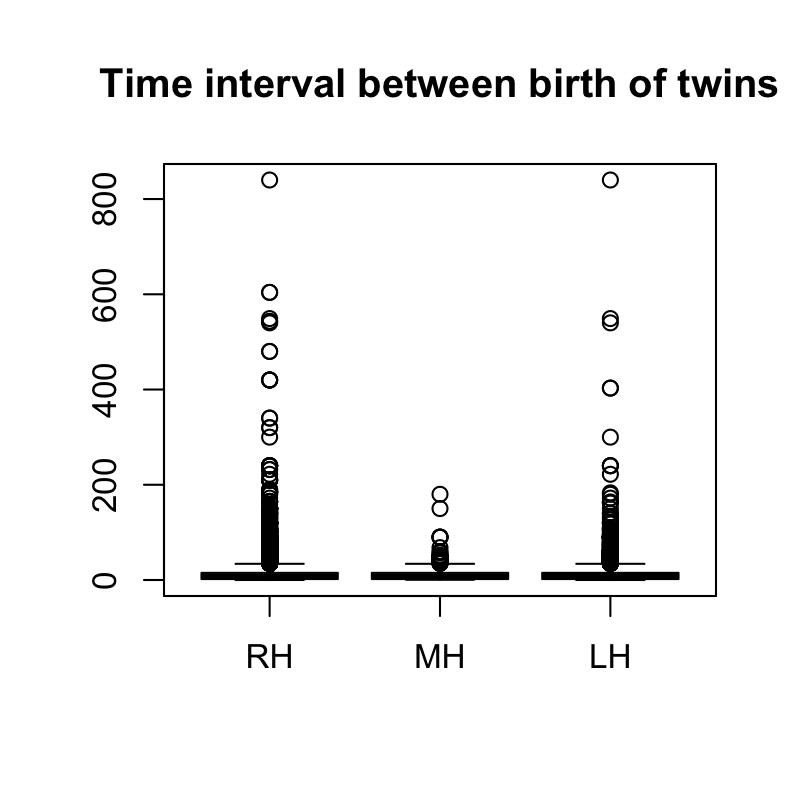 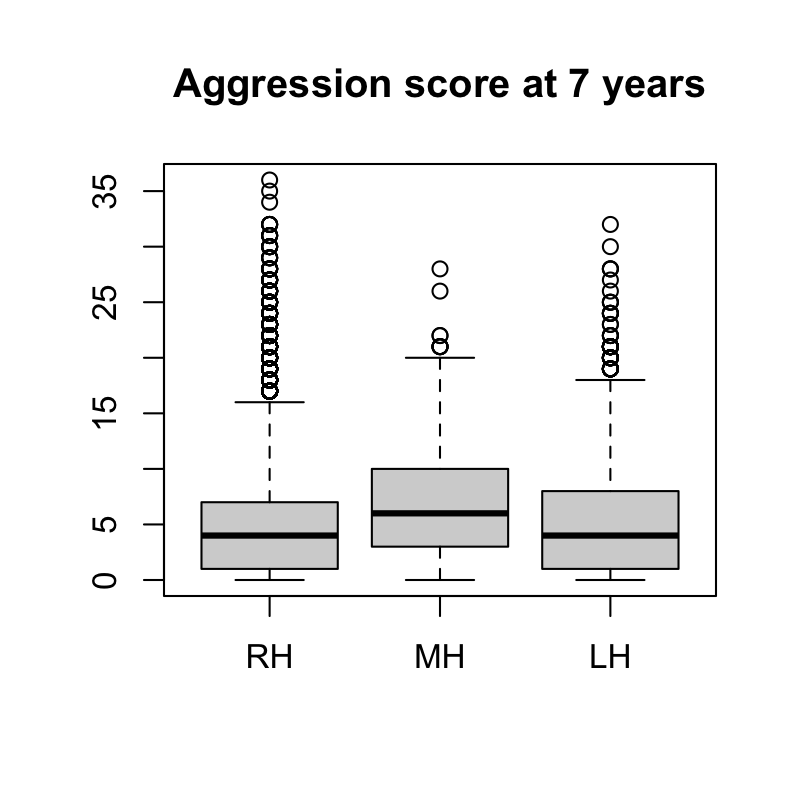 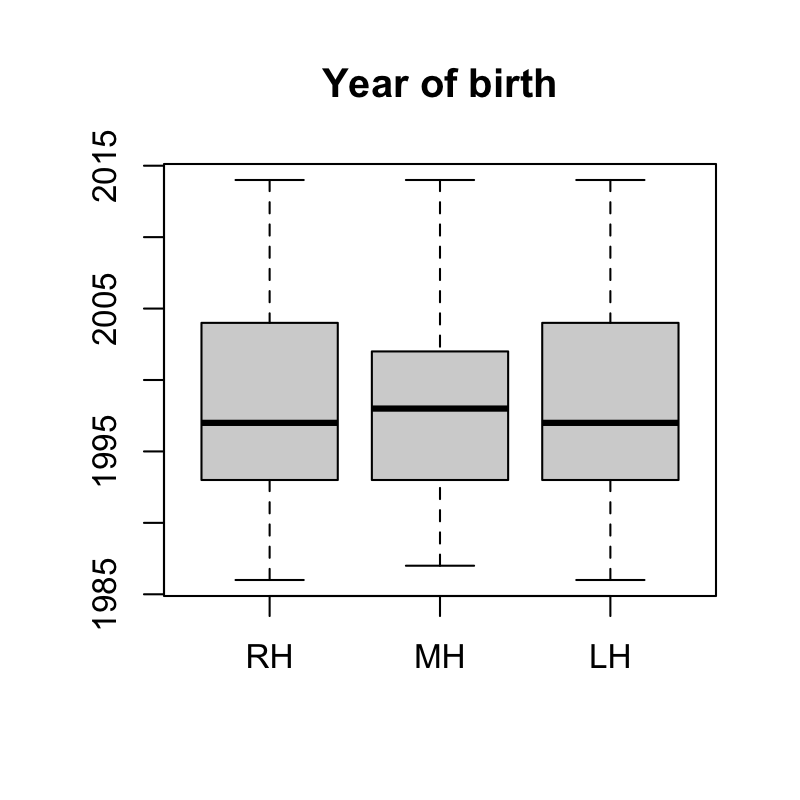 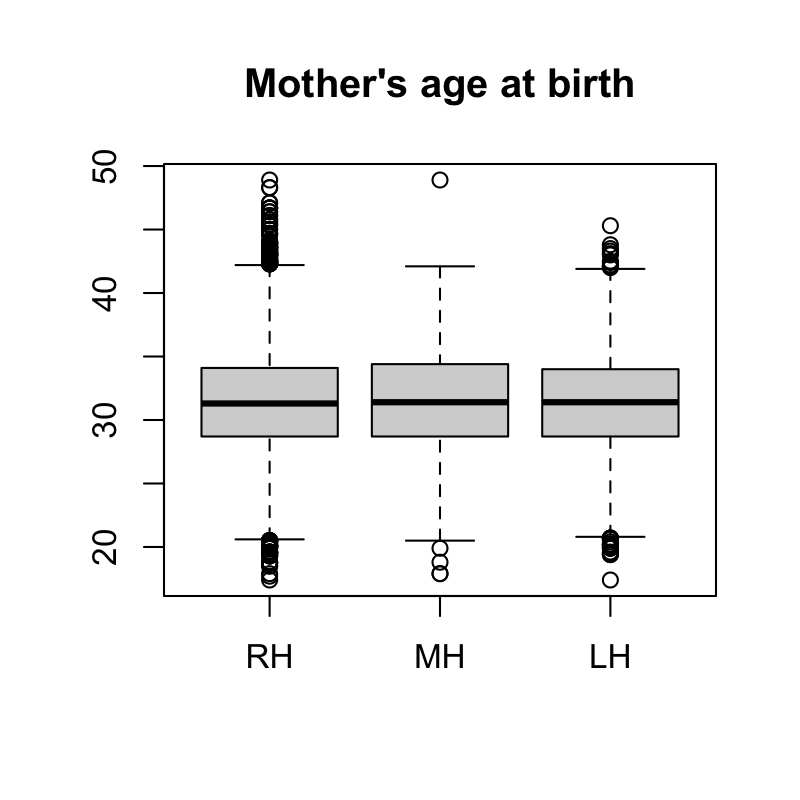 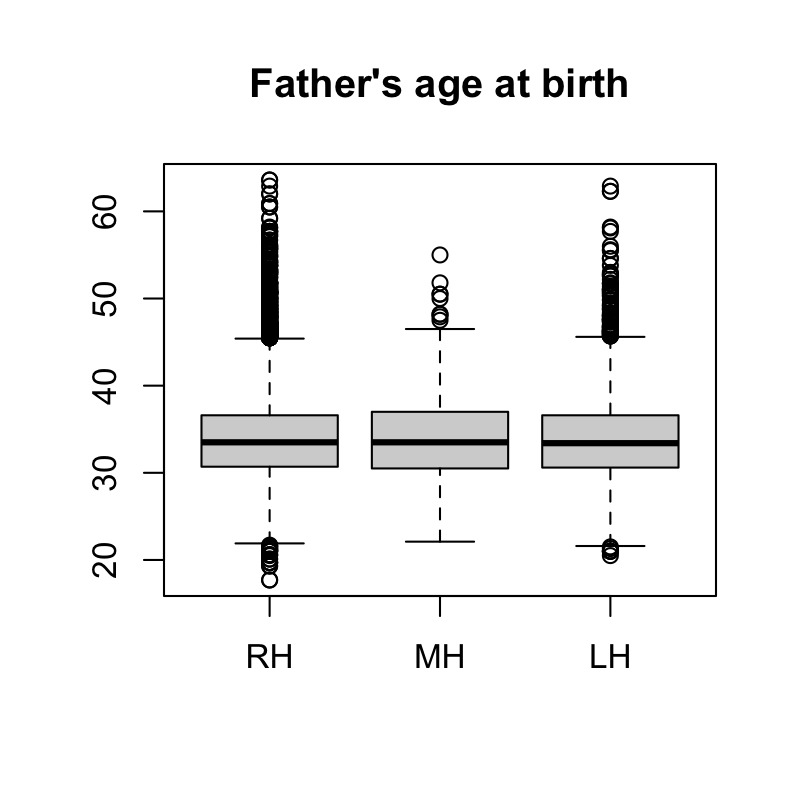 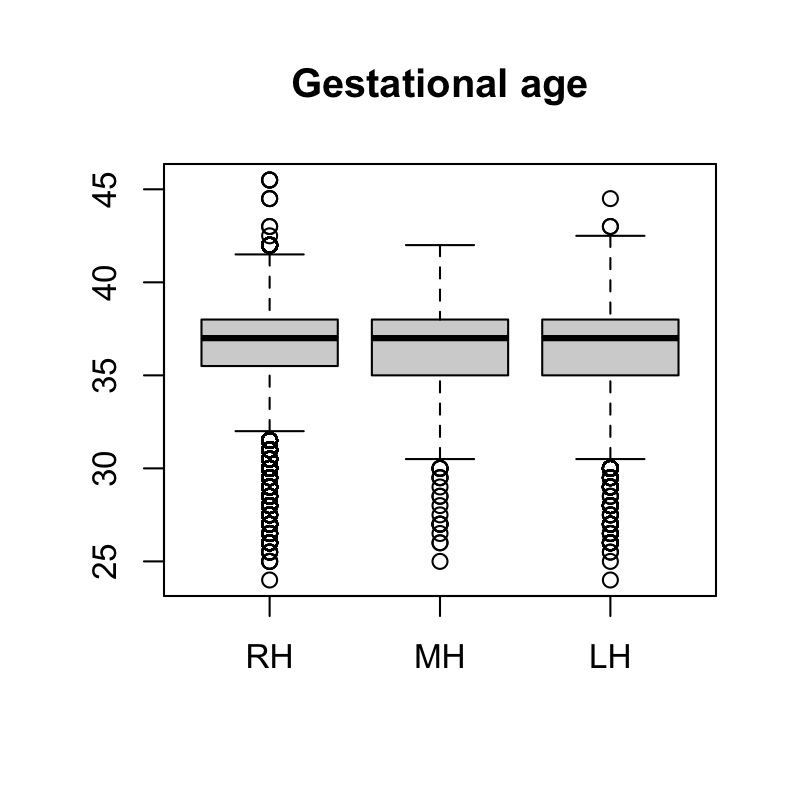 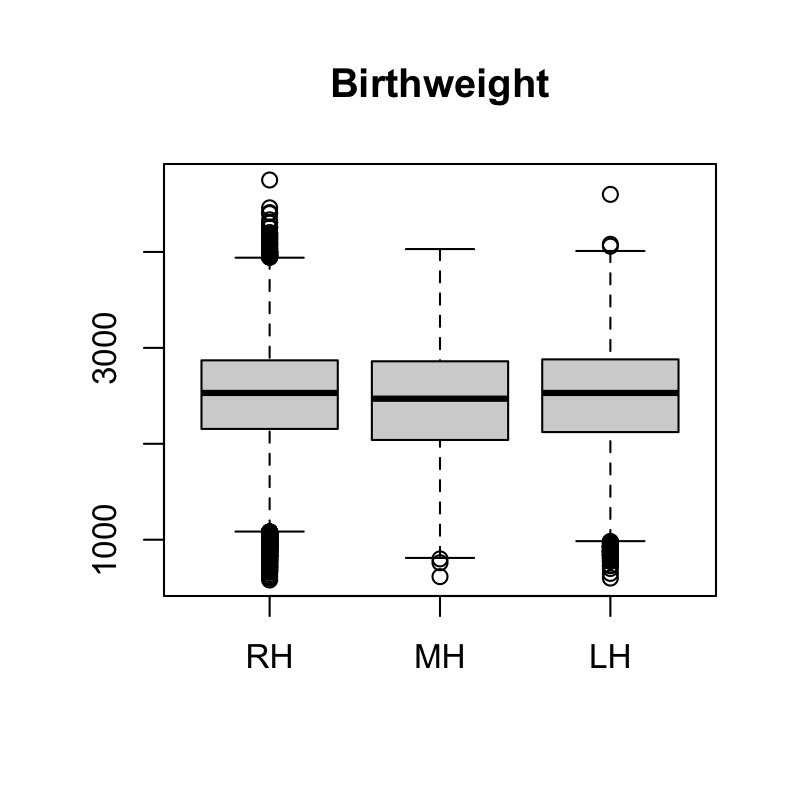 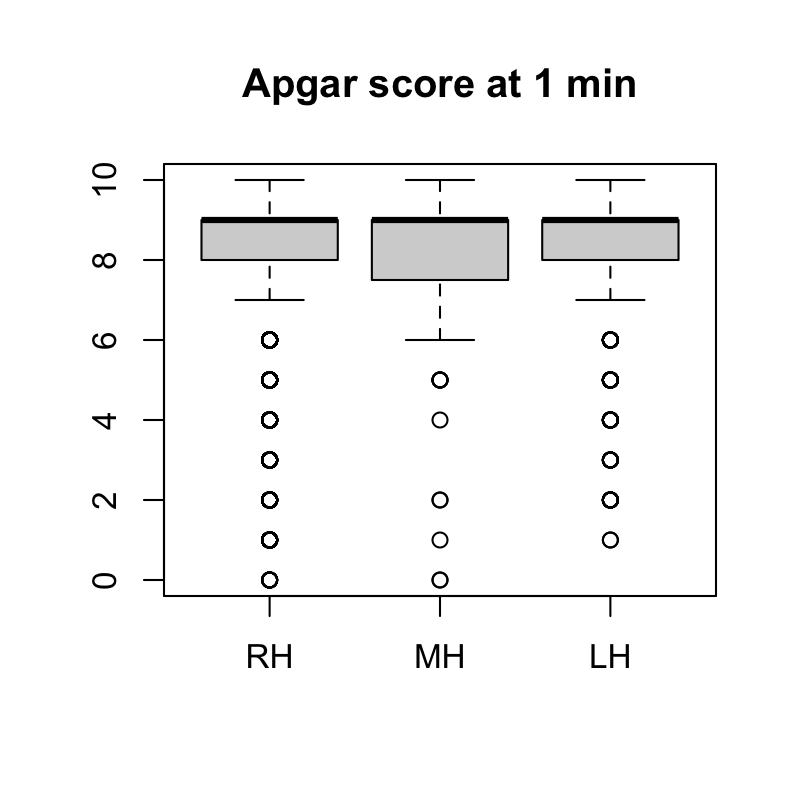 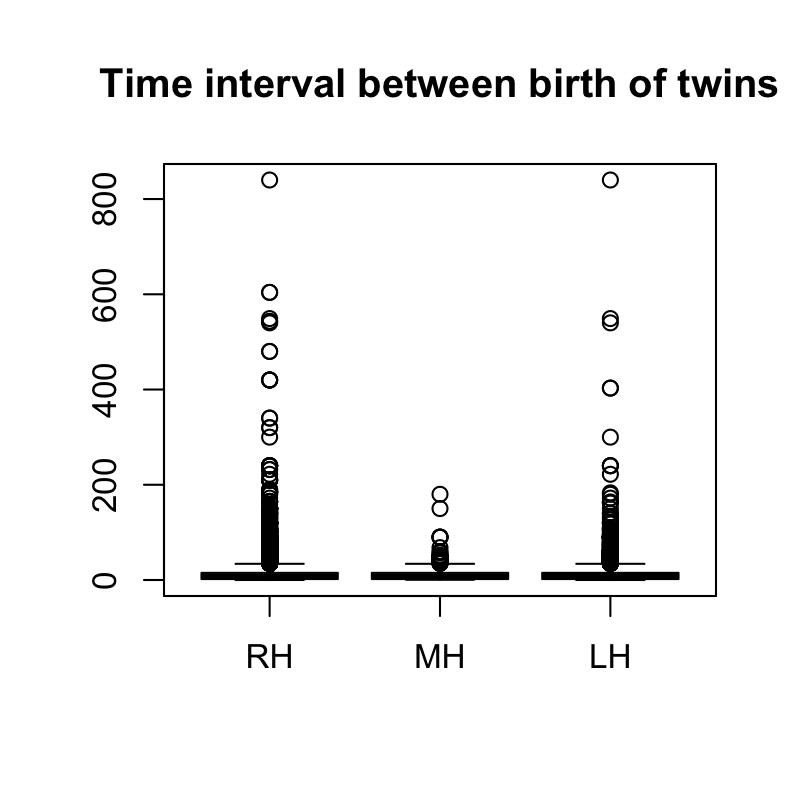 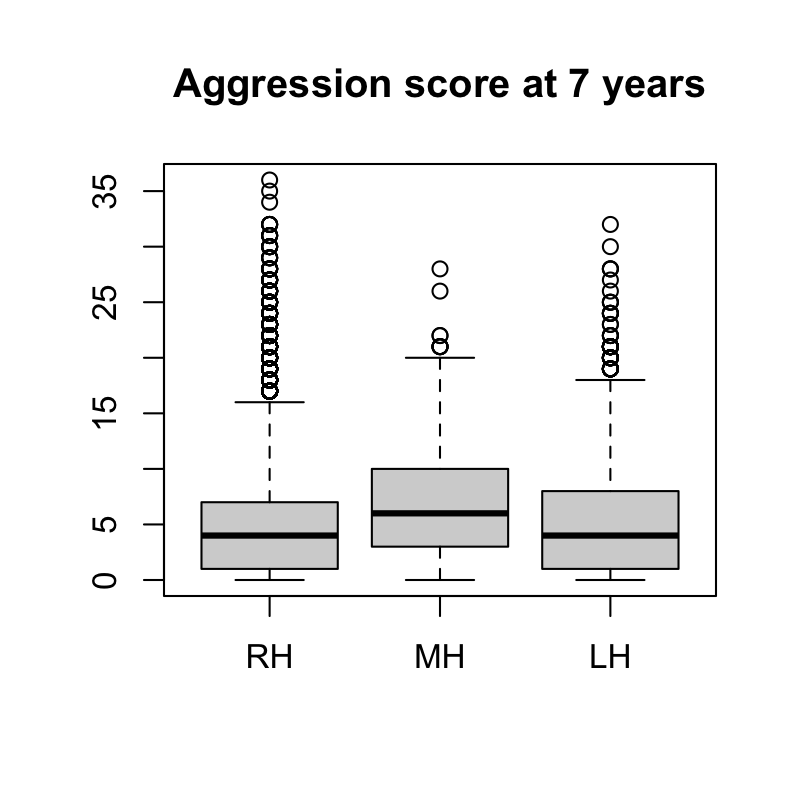 Supplementary Figure 2. Boxplots of continuous early life characteristics in right-handed (RH), mixed-handed (MH) and left-handed (LH) children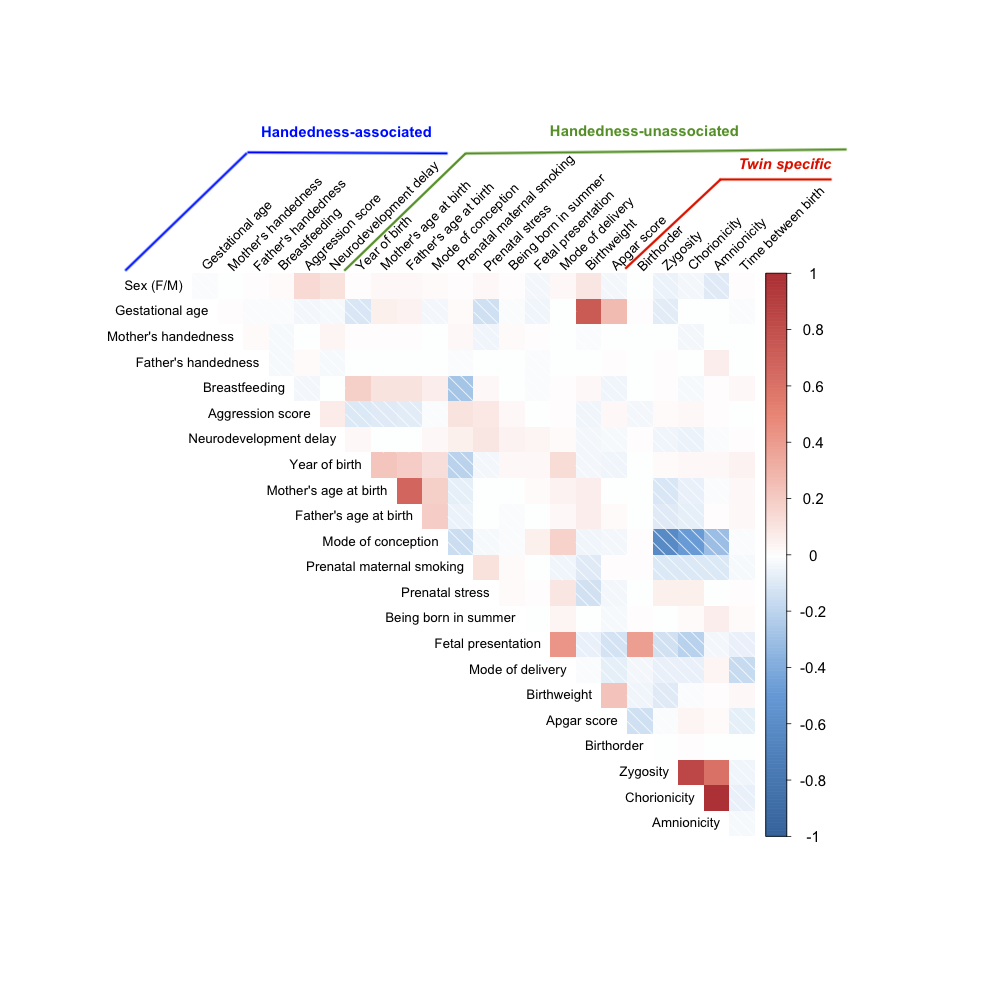 Supplementary Figure 3. Correlations between 23 early life characteristicsPearson correlations between continuous variables, polychoric correlations between ordinal variables, and point biserial correlations between continuous and ordinal variables. Handedness-associated are the characteristics that were associated with handedness in one of three definitions in regression analysis at p<0.0011. Handedness-unassociated are the characteristics that were not associated with handedness in regression analysis. For coding of variables see Supplementary Table 1. N = 37,495.Appendix 2. Multiple testing correction The correction suggested by Nyholt (2004) involves calculating the effective number of tests given the currelations among the predictors. The effective number of tests (Meff) taking in account the proportional reduction in the number of variables in a set that is the ratio of observed eigenvalue variance to its maximum is calculated as: Meff = 1 + (M – 1) (1 –(Var(λobs)/M),where M is the total number of variables included in the correlation matrix, Var(λobs) is the observed eigenvalue variance derived from correlation matrix . There were 23 early life characteristics (predictors) in the current study. Number of calculations 23*24/2 – 23 = 253 correlations (mean 0.14, sd 0.14, range [-0.62 : 0.98]). Distribution of correlation coefficients between 23 early life characteristics is presented on histogram: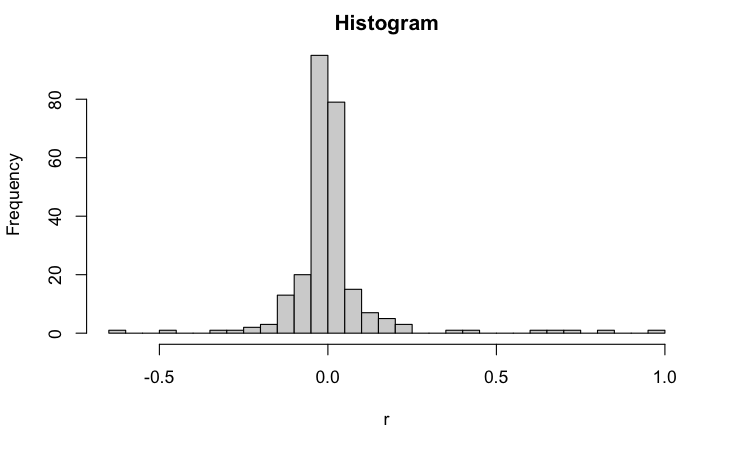 Meff = 1 + (23 – 1) (1 – (0.472507/23). The effective number of tests is 22.5. Given two definitions of handedness (left-handedness and mixed-handedness), alpha-per-test equalled α = 0.05/(22.5*2) = 0.001108744. Supplementary Table 5. Results of univariate regression analysis, regression coefficient, SE, standard error; z, z-statistics; P, p-value. GEE with correction for relatedness. RH, right-handed; LH, left-handed; MH, mixed-handed; NRH, non-right-handed (LH+MH); MZ, monozygotic; DZ, dizygotic; MC, monochorionic; DC, dichorionic; MA, monoamniotic; DA, diamniotic.  *Mother’s and father’s handedness are included in the same definition as the offspring handedness.Supplementary Table 6. Prevalence of handedness in term and preterm twin birthsNfull-term=21563. Npreterm=14714. P, p-value in 2-sample test for equality of proportions.Supplementary Table 7. Prevalence of left-handedness, mixed-handedness and non-right-handedness in same-sex and opposite-sex twinsNSSF = 12788, NOSF=6009, NSSM=12540, NOSM= 5984. P, p-value in 2-sample test for equality of proportions. First author, yearSample sizeAge of handedness measurementHandedness measurementHandedness phenotypeCharacteristics associated with handednessCharacteristics not associated with handednessMixed twin-singleton population studiesMixed twin-singleton population studiesMixed twin-singleton population studiesMixed twin-singleton population studiesMixed twin-singleton population studiesMixed twin-singleton population studiesMixed twin-singleton population studiesDe Kovel, 2019421,77640-69 yearsSelf-reportRH/LHBeing multiple, year of birth, sex, season of birth, birthweight, being breastfedMaternal smokingVuoksimaa, 200930,16118-69 yearsSelf-report on childhood and current hand preference  LH in RH/LH/MHBeing multiple, sexZygosity, birth orderVuoksimaa, 200930,16118-69 yearsSelf-report on childhood and current hand preference  MH in RH/LH/MHSex; higher MH in triplets vs singletons and twinsZygosity, birth orderVuoksimaa, 200930,16118-69 yearsSelf-report on childhood and current hand preference  RH/NRHBirthorderDragovic, 20131,031Mean 16.2Self-reportRH/NRHMaternal smoking, low Apgar scoresBeing multiple, birth order, parental age, mode of deliverySingleton studiesSingleton studiesSingleton studiesSingleton studiesSingleton studiesSingleton studiesSingleton studiesHujoel, 201962,129ChildrenDifferent measurements in meta-analysisRH/NRHBeing breastfed NoneSearleman, 1989 46,699Children-adults (meta-analysis)Different measurements in meta-analysisRH/NRHMode of delivery, gestational age, sex, birthweight, fetal presentation, maternal smoking, birth order position in familyMother's age at birth, being multipleZhu, 200935,2067 yearsReport on "Which hand does your child use most?" or "Is your child right-handed or left-handed?"  (3 response categories: RH, LH, both) and Annett Hand Preference Questionnaire RH/MHGestational age, parental handedness, mode of conception, maternal smoking, contraception during 1st trimesterNoneDenny, 201221,8477 yearsMother's survey RH/NRH (LH+ MH)Being breastfedVan der Feen, 202020,539Mean 41.3Hand skill assessed by alternating key press task ("tapping task")ContinuousAggression scoreNoneJohnston, 201312,686Mean 7.4Question on writing handRH/LHBeing breastfed, sex, parental age at birth, birthweightMode of delivery, gestational age, maternal smoking, socio-economic statusDomellof, 201110,1173-19 yearsDifferent measurements in meta-analysisRH/NRHGestational age, neurological and neuropsychological outcomesNoneBaileyMcKeever, 20042,151Undergraduate studentsWriting handRH/LHMother's age at birthList of 25 factors, including mode of delivery, gestational age, birthweight, fetal presentationVan der Hoorn, 20102,096Mean 13.6Report on “What is the hand you are writing with?” (3 response categories: RH, LH, alternating)RH/NRHThought problems, social problems, being withdrawn and depressed (psychotic items)Obstetric factors (gestational age, birthweight, caesarean section, vacuum or forceps assisted birth), treated with oxygen or incubator as neonate, externalizing problemsSutcliffe, 20051,5255 yearsMcCarthy Scale of children's abilities (motor scale), parental report: child handedness for drawing and writing. Continuous NoneParental handedness, mode of conceptionFagard, 20211,1295 yearsHandedness index based on 8-item hand preference test (from LH to RH) and absolute handedness index (from non-lateralized to non-lateralized). Binomial variable based on handedness index: RH vs LH.Continuous and RH/LHFather's handedness, season of birth, gestational age, fetal presentation (breech), being breastfedSex, mother's handednessKarev,2008870Mean 16.6 Drawing hand (Chapman and Chapman's inventory)RH/MH/LHNoneParental age at birth, season of birthObel, 20038243 yearsMixed-handedness based on maternal report at 3 years old (use of hand in 5 activities) RH/MHPrenatal stress in 3d trimesterNoneLogue, 20156924-18 years (clinical setting, predominantly African-American ancestry)Writing handRH/LHPsychiatric diagnosis including oppositional defiant disorderNoneDinsdale, 2011395Mean 19.2 Edinburgh Inventory of HandednessContinuousAggression scoreSexvan der Elst, 20212945.67-15.08 yearsLateral preference (hand, foot, eye, ear preference)RH/LH (LH+MH)NoneSex, fetal presentation, mode of deliveryMarlow, 20072416 yearsNeuropsychological battery (fingertip tapping)ContinuousGestational ageNoneVan Heerwaarde, 20201795 yearsMovement Assessment Battery for Children second edition, Dutch version (MABC-2-NL): "the hand used to write or draw with" at school age in preterm clinical group (<28 weeks GA)RH/NRH (MH and LH combined)Parental handedness, gestational ageBeing multiple, sex, season of birth, birthweight, Apgar scores, parental education levelGutteling, 20071106 yearsHand preference based on 8 activities assessed by independent observersRH/MHGestational age, mother's handedness, prenatal stressNoneTwin studiesTwin studiesTwin studiesTwin studiesTwin studiesTwin studiesTwin studiesSicotte, 199919,938Children-adults (meta-analysis)Different measurements in meta-analysisRH/LHBeing multipleZygosityvan Beijsterveldt, 20161,82225 yearsParental report about which hand is used for drawing at the survey of age 5RH/LH/MHNoneChorionicityMedland, 200314,838Children-adults (meta-analysis)Self-report on "Which hand would you use to write a letter?" and "Which hand would you use to throw a ball to hit a target" RH/LHNoneBirth order, being multiple, zygosityVuoksimaa, 20104,73614 yearsSelf-reportRH/LH/MHSexBirth orderOoki, 20064,1641-15 yearsParental report on "Which hand would your twin children predominantly use, if possible, to write a letter?"RH/LHNoneBeing multipleOrlebeke, 19963,400Mean 17.8 Report on "Do you consider yourself predominantly right-handed or predominantly left-handed?"RH/LHBirth order, being multiple, zygosityNoneHeikkila_20152,252Mean 12 [1-36 years]Parental report and self-reportRH/LHBirthweight (in triplets)NoneDerom, 19961,6166 - 28 yearsParental reportRH/LHBeing multipleSex, birth order, chorionicity, zygosityElkadi, 19991,476Mean 23.5 Survey on hand use for 3 activitiesContinuousNoneBirth orderJames&Orlebeke, 2002606Mean 17.8Report on "Do you consider yourself predominantly right-handed or predominantly left-handed?"RH/LHBirth orderNoneCharacteristicTypeCodification in our studyExpected association with handedness (non-right-handedness)Reference*(First author, year)General characteristicsGeneral characteristicsGeneral characteristicsGeneral characteristicsGeneral characteristicsGeneral characteristics1Sex (being male)CategoricalFemale = 0, Male = 1Effect of being malede Kovel, 2019 (RH/LH)2Year of birthContinuousScaledStrong effectde Kovel, 2019 (RH/LH)3Mother's handednessCategoricalLH: RH = 0, LH =1MH: RH = 0, MH = 1NRH: RH = 0, NRH = 1Strong effectJohnston, 2010 (RH/LH), Zhu, 2010 (RH/MH)4Father's handednessCategoricalLH: RH = 0, LH =1MH: RH = 0, MH = 1NRH: RH = 0, NRH = 1Strong effectZhu, 2010 (RH/MH), Fagard, 2021 (Handedness score)Prenatal characteristicsPrenatal characteristicsPrenatal characteristicsPrenatal characteristicsPrenatal characteristicsPrenatal characteristics5Mother's age at birthContinuous ScaledEffect of older mother’s ageBailey&McKeever, 2004 (RH/LH); Johnston, 2010 (RH/LH)6Father's age at birthContinuous ScaledNo effectKarev, 2008 (RH/LH, RH/MH)7Mode of conceptionCategoricalSpontaneous = 0, Artificial (with hormones/ IVF/ICSI/IUI) = 1 Effect of being conceived with ARTZhu, 2010 (RH/MH)8Prenatal maternal smokingCategoricalNo = 0, yes = 1No effectde Kovel, 2019 (RH/LH)9Maternal stress during pregnancyCategoricalNo = 0, yes = 1Effect Searleman, 1989 (RH/NRH); Obel, 2003 (RH/MH); Gutteling, 2007 (RH+LH/MH)Perinatal characteristicsPerinatal characteristicsPerinatal characteristicsPerinatal characteristicsPerinatal characteristicsPerinatal characteristics10Season of birth (being born in summer) CategoricalSummer months = 1, other months = 0Being born in the summer de Kovel, 2019 (RH/LH)11Fetal presentation at birthCategoricalCephalic = 0, non-cephalic (breech and horizontal) = 1 Effect of non-cephalic presentation (breech presentation) Sealerman, 1989 (RH/NRH); Fagard, 2021 (Handedness score)12Mode of deliveryCategoricalVaginal spontaneous=0, intervention (caesarean section, vacuum/forceps extraction) = 1Effect of instrumental delivery or no effect Sealerman, 1989 (RH/NRH) No effect: Bailey&McKeever 2004 (RH/LH); Van der Elst, 2011 RH/LH (LH+MH); Johnston, 2010 (RH/LH)13Gestational ageContinuousCategorical Scaled<37 weeks, ≥37 weeksEffect of preterm birth or no effectZhu, 2010 (RH/MH); Domellof, 2011 (RH/LH, RH/NRH);  van Heerwaarde, 2020 (RH/LH, RH/NRH)No effect: Bailey&McKeever, 2004 (RH/LH); Johnston, 2010 (RH/LH)14BirthweightContinuousCategorical Scaled<2500g, >2500gEffect of low birthweightde Kovell, 2019 (RH/LH)15Apgar scoreContinuousCategorical1-10 points, scaled<7 points, ≥7 pointsEffect of low Apgar score or no effectDragovic, 2013 (RH/NRH). No effect: van Heerwaarde l, 2020 2020 (RH/LH, RH/NRH)Postnatal characteristicsPostnatal characteristicsPostnatal characteristicsPostnatal characteristicsPostnatal characteristicsPostnatal characteristics16BreastfeedingCategoricalNo = 0, yes = 1Effect of being non-breastfed de Kovel, 2019  (RH/LH); Hujoel, 2019 (RH/NRH), Denny, 2012 (RH/LH, RH/NRH), Johnston, 2010 (RH/LH)17Neurodevelopmental delay at 5 years oldCategoricalNo delay = 0, delay = 1More NRH in children with neurodevelopmental delay 18Aggression score at 7 years oldContinuousCategorical Scaled<5 points, ≥5 pointsMore NRH in children with higher aggression score van der Feen, 2020; Dinsdale, 2011 No effect: van der Hoorn, 2010Twin-specific characteristicsTwin-specific characteristicsTwin-specific characteristicsTwin-specific characteristicsTwin-specific characteristicsTwin-specific characteristics19Birthorder Categorical1st born = 0, 2nd born = 1More NRH in 1st bornDerom, 1996 (RH/LH); Orlebeke, 1997 (RH/LH)20Zygosity CategoricalDZ = 0, MZ = 1More NRH in MZ compared to DZOrlebeke, 1997 (RH/LH)21Chorionicity CategoricalDC = 0, MC = 1 No effectDerom, 1996 (RH/LH); Carlier, 1996 (Handedness scores)22Amnionicity CategoricalDA = 0, MA = 1No effect or more NRH in MA compared to DA23Time interval between the birth of the 1st and 2nd twinContinuousCategorical Scaled≤30 minutes, >30 minutesEffect of longer time interval between birth of twinsWhich hand do the children usually use to: draw on paper?Which hand do the children usually use to: draw on paper?Which hand do the children usually use to: draw on paper?Which hand do the children usually use to: draw on paper?Which hand do the children usually use to: draw on paper?left-handedright-handedno hand preference“I don't know” TotalWhich hand do the children usually use to: drink from a cup?left-handed46952235034971Which hand do the children usually use to: drink from a cup?left-handed85.90%0.70%10.20%5.80%13.40%Which hand do the children usually use to: drink from a cup?right-handed374299291981130512Which hand do the children usually use to: drink from a cup?right-handed6.80%95.90%40.40%21.20%82.00%Which hand do the children usually use to: drink from a cup?no hand preference32989723741467Which hand do the children usually use to: drink from a cup?no hand preference6.00%2.90%48.40%7.70%3.90%Which hand do the children usually use to: drink from a cup?“I don't know” 65166534270Which hand do the children usually use to: drink from a cup?“I don't know” 1.20%0.50%1.00%65.40%0.70%Which hand do the children usually use to: drink from a cup?Total5463312154905237220Which hand do the children usually use to: eat?left-handed50352235655319Which hand do the children usually use to: eat?left-handed91.50%0.70%11.30%9.60%14.30%Which hand do the children usually use to: eat?right-handed29030364208830870Which hand do the children usually use to: eat?right-handed5.30%97.10%41.90%15.40%82.70%Which hand do the children usually use to: eat?no hand preference15562823201015Which hand do the children usually use to: eat?no hand preference2.80%2.00%46.80%0.00%2.70%Which hand do the children usually use to: eat?“I don't know”2143039103Which hand do the children usually use to: eat?“I don't know”0.40%0.10%0.00%75.00%0.30%Which hand do the children usually use to: eat?Total5501312584965237307Which hand do the children usually use to: throw a ball?left-handed45922304924873Which hand do the children usually use to: throw a ball?left-handed84.30%0.70%10.00%3.80%13.10%Which hand do the children usually use to: throw a ball?right-handed37329466151429994Which hand do the children usually use to: throw a ball?right-handed6.90%94.70%30.80%7.70%80.80%Which hand do the children usually use to: throw a ball?no hand preference32898427761595Which hand do the children usually use to: throw a ball?no hand preference6.00%3.20%56.50%11.50%4.30%Which hand do the children usually use to: throw a ball?“I don't know”1514511340655Which hand do the children usually use to: throw a ball?“I don't know”2.80%1.40%2.70%76.90%1.80%Which hand do the children usually use to: throw a ball?Total5444311314905237117Which hand do the children usually use to: pick up a coin?left-handed45432644524854Which hand do the children usually use to: pick up a coin?left-handed83.70%0.80%9.10%3.90%13.10%Which hand do the children usually use to: pick up a coin?right-handed31228847137329299Which hand do the children usually use to: pick up a coin?right-handed5.80%92.70%27.70%5.90%79.00%Which hand do the children usually use to: pick up a coin?no hand preference415140828932115Which hand do the children usually use to: pick up a coin?no hand preference7.60%4.50%58.40%5.90%5.70%Which hand do the children usually use to: pick up a coin?“I don't know”1565912443814Which hand do the children usually use to: pick up a coin?“I don't know”2.90%1.90%4.80%84.30%2.20%Which hand do the children usually use to: pick up a coin?Total5426311104955137082Which hand do the children usually use to: comb hair?left-handed43462044044594Which hand do the children usually use to: comb hair?left-handed79.90%0.70%8.10%7.70%12.40%Which hand do the children usually use to: comb hair?right-handed31927958138428419Which hand do the children usually use to: comb hair?right-handed5.90%89.90%28.00%7.70%76.60%Which hand do the children usually use to: comb hair?no hand preference315110223311651Which hand do the children usually use to: comb hair?no hand preference5.80%3.50%47.40%1.90%4.50%Which hand do the children usually use to: comb hair?“I don't know”459183281432415Which hand do the children usually use to: comb hair?“I don't know”8.40%5.90%16.50%82.70%6.50%Which hand do the children usually use to: comb hair?Total5439310964925237079Which hand do the children usually use to: thumb suction during sleep?left-handed138922074703643Which hand do the children usually use to: thumb suction during sleep?left-handed26.50%7.40%10.10%0.00%10.30%Which hand do the children usually use to: thumb suction during sleep?right-handed44988516849372Which hand do the children usually use to: thumb suction during sleep?right-handed8.60%29.70%14.60%7.70%26.40%Which hand do the children usually use to: thumb suction during sleep?no hand preference19812196141482Which hand do the children usually use to: thumb suction during sleep?no hand preference3.80%4.10%13.10%7.70%4.20%Which hand do the children usually use to: thumb suction during sleep?“I don't know”3206174782904421018Which hand do the children usually use to: thumb suction during sleep?“I don't know”61.20%58.70%62.20%84.60%59.20%Which hand do the children usually use to: thumb suction during sleep?Total5242297554665235515RH both parents (RH_RH)NRH one parent (NRH_RH)P NRH_RH vs RH_RHNRH both parents (NRH_NRH)P NRH_NRH vs RH_RHLeft-handedness13.8% (n=3120)18% (n=1409)1.79E-1924.04% (n=176)6.48E-15Mixed-handedness1.2% (n=276)1.41% (n=110)0.2261.1% (n=8)0.892Non-right-handedness15.0% (n=3396)19.41% (n=1519)7.85E-2025.14% (n=184)1.02E-13Bowel control toilet skill delayBowel control toilet skill delayBowel control toilet skill delayNo delayDelayNABladder control toilet skill delayNo delay3607314547Bladder control toilet skill delayDelay5241746Bladder control toilet skill delayNA1325389RH vs LHRH vs LHRH vs LHRH vs LHRH vs LHRH vs MHRH vs MHRH vs MHRH vs MHRH vs MHRH vs NRHRH vs NRHRH vs NRHRH vs NRHRH vs NRHNSEzPNSEzPNSEzPGeneral characteristics General characteristics General characteristics General characteristics General characteristics General characteristics General characteristics General characteristics General characteristics General characteristics General characteristics General characteristics General characteristics General characteristics General characteristics General characteristics Sex (F/M)36,9970.1830.0306.1996.68E-1031,9230.8110.1008.1131.39E-1637,4950.2320.0298.1204.66E-16Year of birth (scaled)36,997-0.0100.015-0.6680.52631,9230.0280.0440.6380.62137,495-0.0070.015-0.4850.628Mother's handedness*30,3490.4700.0479.9761.14E-2326,179-0.1090.197-0.5560.03431,8690.3870.0419.3356.74E-21Father's handedness*30,0880.2360.0475.0363.05E-0725,9220.0780.1620.4820.00231,6430.2020.0414.9504.75E-07Prenatal characteristicsPrenatal characteristicsPrenatal characteristicsPrenatal characteristicsPrenatal characteristicsPrenatal characteristicsPrenatal characteristicsPrenatal characteristicsPrenatal characteristicsPrenatal characteristicsPrenatal characteristicsPrenatal characteristicsPrenatal characteristicsPrenatal characteristicsPrenatal characteristicsPrenatal characteristicsMother's age at birth (scaled)35,885-0.0190.015-1.2690.19930,9550.0010.0540.0160.91236,364-0.0180.015-1.2400.204Father's age at birth (scaled)35,520-0.0120.015-0.7490.45430,6210.0430.0540.7970.45335,990-0.0070.015-0.4770.626Mode of conception (Natural/Assisted)34,058-0.0560.036-1.5580.13329,3800.0270.1110.2430.76434,526-0.0490.034-1.4240.173Maternal smoking (no/yes)35,8780.0810.0392.0760.03930,9450.2800.1212.3020.01536,3600.0990.0382.6070.009Prenatal stress (no/yes)7,1170.1070.0711.5050.1356,1340.1030.2260.4560.6427,2020.1050.0691.5220.126Perinatal characteristicsPerinatal characteristicsPerinatal characteristicsPerinatal characteristicsPerinatal characteristicsPerinatal characteristicsPerinatal characteristicsPerinatal characteristicsPerinatal characteristicsPerinatal characteristicsPerinatal characteristicsPerinatal characteristicsPerinatal characteristicsPerinatal characteristicsPerinatal characteristicsPerinatal characteristicsGestational age (scaled)35,795-0.0550.015-3.7640.0001630,883-0.1750.046-3.8334.92E-0536,277-0.0660.014-4.6402.55E-06Being born in summer (no/yes)36,9930.0530.0341.5580.10231,9190.0710.1110.6390.47337,4910.0540.0331.6500.083Fetal presentation (cephalic/non-cephalic)7,182-0.0440.070-0.6300.4796,1890.3990.2201.8090.0777,268-0.0090.067-0.1340.826Mode of delivery (vaginal/instrumental)31,373-0.0260.033-0.7910.42627,0900.0180.1020.1800.79931,818-0.0210.032-0.6560.510Birth weight (scaled)35,568-0.0230.015-1.5380.12530,677-0.1470.051-2.8950.00236,045-0.0340.015-2.3180.019Apgar score 1 min (scaled)5,2170.0160.0230.6840.5064,515-0.1330.059-2.2470.0255,2810.0010.0220.0540.971Postnatal characteristicsPostnatal characteristicsPostnatal characteristicsPostnatal characteristicsPostnatal characteristicsPostnatal characteristicsPostnatal characteristicsPostnatal characteristicsPostnatal characteristicsPostnatal characteristicsPostnatal characteristicsPostnatal characteristicsPostnatal characteristicsPostnatal characteristicsPostnatal characteristicsPostnatal characteristicsBreastfeeding (no/yes)31,624-0.1070.033-3.2890.0009927,261-0.0010.109-0.0060.95332,038-0.1000.032-3.1840.0014Neurodevelopmental delay (no/yes)36,6150.0190.0980.1970.84431,5990.9200.2184.2252.38E-0537,1060.1340.0911.4660.143Aggression score at 7 y (scaled)20,3270.0220.0191.1570.24417,5160.3250.0486.8461.46E-1220,5950.0530.0182.8920.004Twin-specific characteristicsTwin-specific characteristicsTwin-specific characteristicsTwin-specific characteristicsTwin-specific characteristicsTwin-specific characteristicsTwin-specific characteristicsTwin-specific characteristicsTwin-specific characteristicsTwin-specific characteristicsTwin-specific characteristicsTwin-specific characteristicsTwin-specific characteristicsTwin-specific characteristicsTwin-specific characteristicsTwin-specific characteristicsBirthorder (1st/2nd)36,968-0.0590.028-2.0770.04231,8960.1640.0841.9480.07737,465-0.0410.027-1.5030.138Zygosity (DZ/MZ)36,827-0.0560.031-1.7900.07631,7770.1190.1061.1220.26137,321-0.0420.030-1.3860.169Chorionicity (DC/MC)11,0430.0550.0590.9230.3479,544-0.2090.201-1.0400.30411,2010.0320.0570.5570.567Amnionicity (DA/MA)11,0000.1900.1671.1430.2609,506-1.3961.004-1.3910.15311,1550.1190.1640.7230.479Time between birth of 1st and 2nd twin (scaled)30,3120.0220.0141.5170.11326,167-0.0590.067-0.8800.36830,7460.0170.0151.2460.213Full-term >37 weeksPreterm <37 weeksPLeft-handedness14.39% (n=3102)15.58% (n=2292)0.00018Mixed-handedness1.21% (n=261)1.5% (n=221)0.019Non-righthandedness15.60% (n=3363)17.08% (n=2513)0.00017Females from same-sex pairs (SSF)Females from opposite-sex pairs (OSF)P SSF vs OSFMales from same-sex pairs (SSM)Males from opposite-sex pairs (OSM)P SSM vs OSMLeft-handedness14.22% (n=1818)12.91% (n=776)0.01715.71% (1970)16.38% (980)0.255Mixed-handedness0.8% (n=102)0.93% (n=56)0.3931.72% (216)2.01% (120)0.197Non-right-handedness15.01% (n=1920)13.85% (n=823)0.03717.43% (2186)18.38% (1100)0.118